Перечень рекомендуемых мероприятий по улучшению условий трудаНаименование организации:  Краевое государственное бюджетное учреждение здравоохранения «Енисейская районная больница»  Дата составления: 30.10.2018 Председатель комиссии по проведению специальной оценки условий трудаЧлены комиссии по проведению специальной оценки условий труда:Эксперт(ы) организации, проводившей специальную оценку условий труда: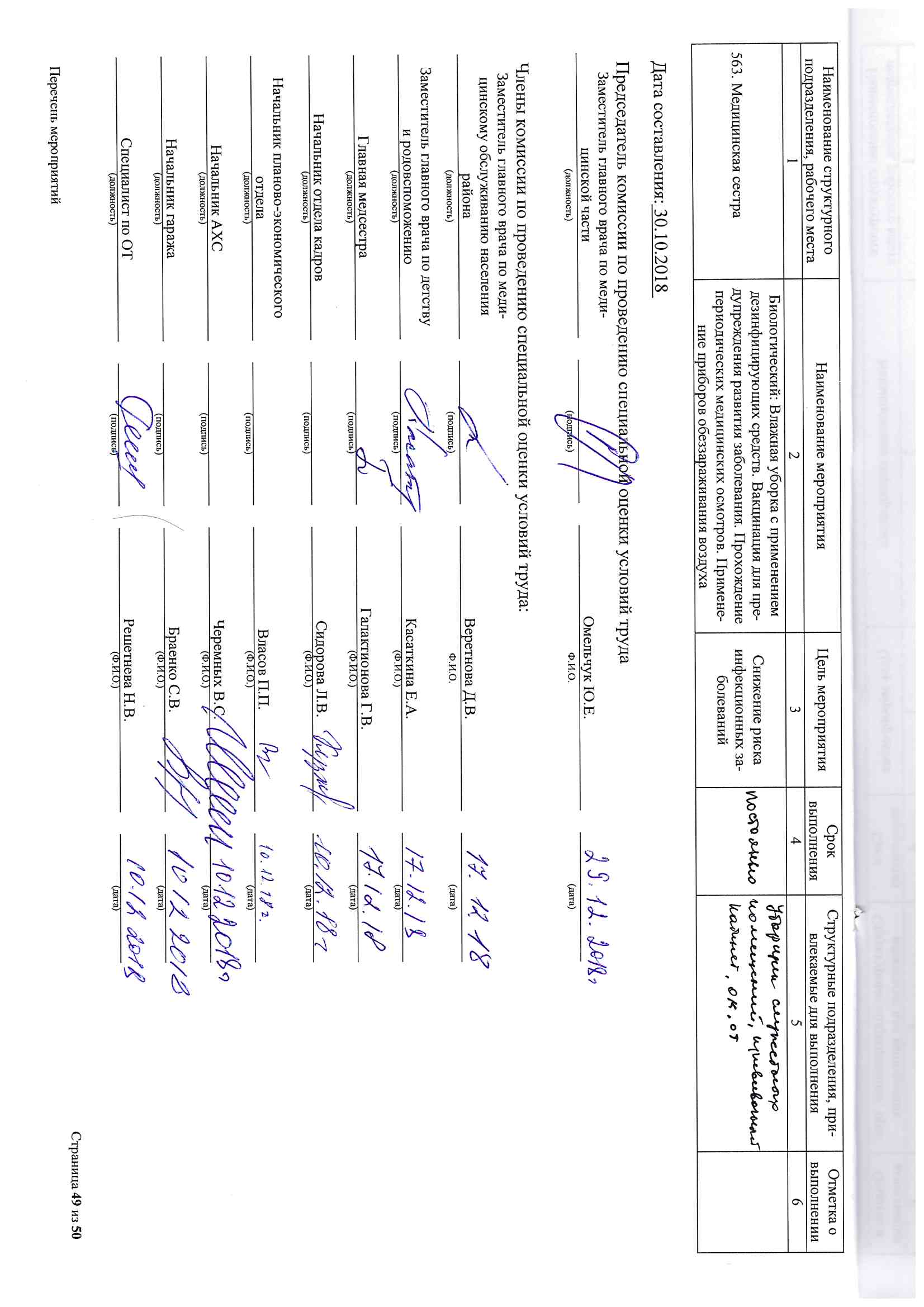 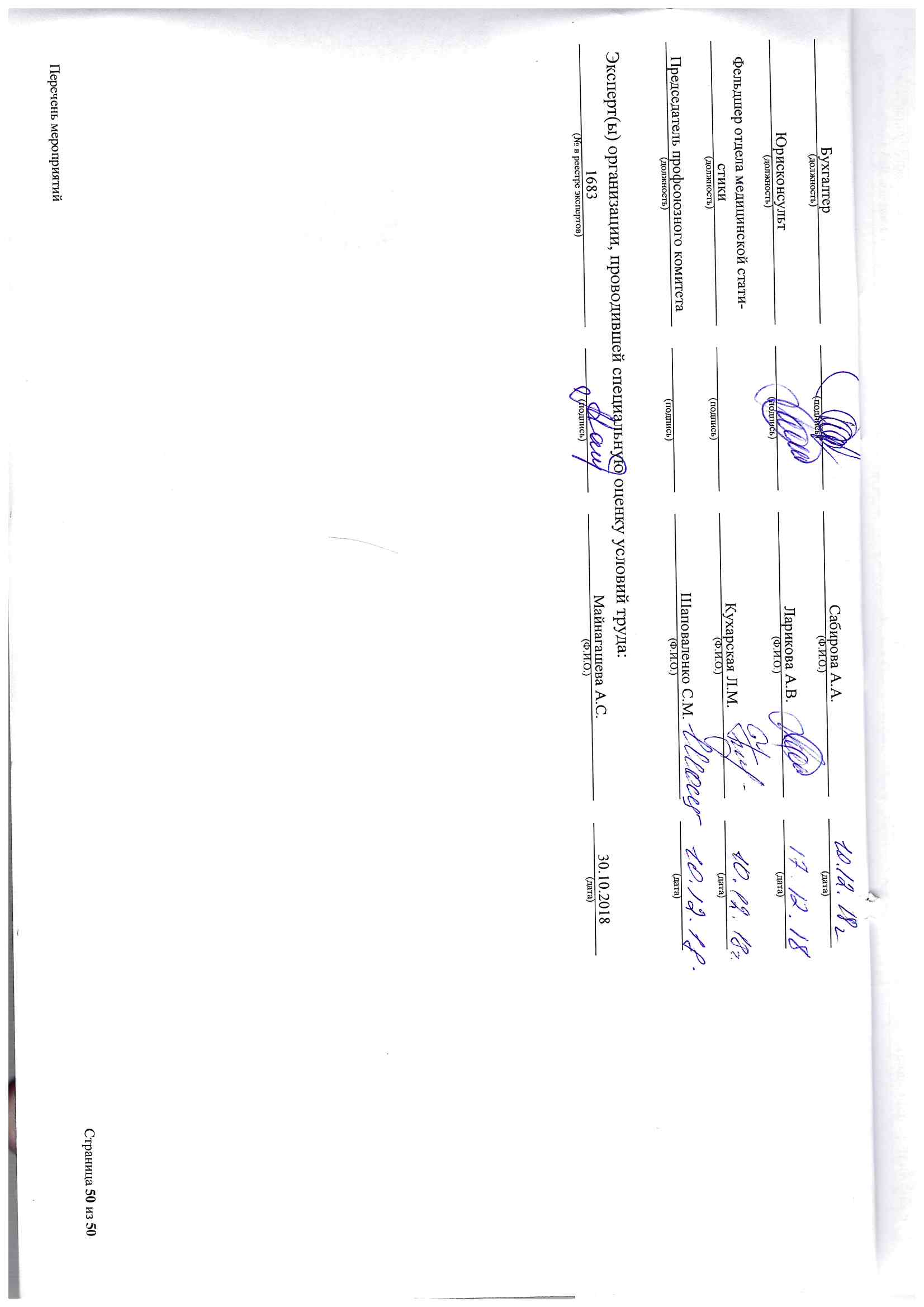 Наименование структурного подразделения, рабочего местаНаименование мероприятияЦель мероприятияСрок
выполненияСтруктурные подразделения, привлекаемые для выполненияОтметка о выполнении123456ОБЩЕБОЛЬНИЧНЫЙ МЕДИЦИНСКИЙ ПЕРСОНАЛ1. Главный врачБиологический: Влажная уборка с применением дезинфицирующих средств. Вакцинация для предупреждения развития заболевания. Прохождение периодических медицинских осмотров. Применение приборов обеззараживания воздухаСнижение риска инфекционных заболеваний 2. Заместитель главного врача по медицинской частиБиологический: Влажная уборка с применением дезинфицирующих средств. Вакцинация для предупреждения развития заболевания. Прохождение периодических медицинских осмотров. Применение приборов обеззараживания воздухаСнижение риска инфекционных заболеваний 3. Заместитель главного врача по медицинскому обслуживанию населения районаБиологический: Влажная уборка с применением дезинфицирующих средств. Вакцинация для предупреждения развития заболевания. Прохождение периодических медицинских осмотров. Применение приборов обеззараживания воздухаСнижение риска инфекционных заболеваний 4. Заместитель главного врача по детству и родовспоможениюБиологический: Влажная уборка с применением дезинфицирующих средств. Вакцинация для предупреждения развития заболевания. Прохождение периодических медицинских осмотров. Применение приборов обеззараживания воздухаСнижение риска инфекционных заболеваний 5. Главная медицинская сестраБиологический: Влажная уборка с применением дезинфицирующих средств. Вакцинация для предупреждения развития заболевания. Прохождение периодических медицинских осмотров. Применение приборов обеззараживания воздухаСнижение риска инфекционных заболеваний 6. Врач клинический фармакологБиологический: Влажная уборка с применением дезинфицирующих средств. Вакцинация для предупреждения развития заболевания. Прохождение периодических медицинских осмотров. Применение приборов обеззараживания воздухаСнижение риска инфекционных заболеваний Стерилизационный кабинет7. Медицинская сестра стерилизационнойБиологический: Влажная уборка с применением дезинфицирующих средств. Вакцинация для предупреждения развития заболевания. Прохождение периодических медицинских осмотров. Применение приборов обеззараживания воздухаСнижение риска инфекционных заболеваний Установить систему вентиляцииОбеспечение оптимальных условий трудаКабинет физиотерапии9. Медицинская сестра по физиотерапииБиологический: Влажная уборка с применением дезинфицирующих средств. Вакцинация для предупреждения развития заболевания. Прохождение периодических медицинских осмотров. Применение приборов обеззараживания воздухаСнижение риска инфекционных заболеваний Кабинет дезинфекции11. Медицинский дезинфекторБиологический: Влажная уборка с применением дезинфицирующих средств. Вакцинация для предупреждения развития заболевания. Прохождение периодических медицинских осмотров. Применение приборов обеззараживания воздухаСнижение риска инфекционных заболеваний 12. Уборщик служебных помещенийБиологический: Влажная уборка с применением дезинфицирующих средств. Вакцинация для предупреждения развития заболевания. Прохождение периодических медицинских осмотров. Применение приборов обеззараживания воздухаСнижение риска инфекционных заболеваний ГАРАЖ30. Медицинская сестраБиологический: Влажная уборка с применением дезинфицирующих средств. Вакцинация для предупреждения развития заболевания. Прохождение периодических медицинских осмотров. Применение приборов обеззараживания воздухаСнижение риска инфекционных заболеваний 33. АккумуляторщикХимический: Прохождение периодических медицинских осмотровСнижение риска возникновения профзаболеваний 34. ВодительНапряженность: Пересмотреть компенсации работнику в соответствии с результатами СОУТВыполнение законодательства РФ 35. ВодительНапряженность: Пересмотреть компенсации работнику в соответствии с результатами СОУТВыполнение законодательства РФ 36. ВодительНапряженность: Пересмотреть компенсации работнику в соответствии с результатами СОУТВыполнение законодательства РФ 37. ВодительНапряженность: Пересмотреть компенсации работнику в соответствии с результатами СОУТВыполнение законодательства РФ 38. ВодительНапряженность: Пересмотреть компенсации работнику в соответствии с результатами СОУТВыполнение законодательства РФ 39. ВодительНапряженность: Пересмотреть компенсации работнику в соответствии с результатами СОУТВыполнение законодательства РФ 40. ВодительНапряженность: Пересмотреть компенсации работнику в соответствии с результатами СОУТВыполнение законодательства РФ 41. ВодительНапряженность: Пересмотреть компенсации работнику в соответствии с результатами СОУТВыполнение законодательства РФ 42. ВодительНапряженность: Пересмотреть компенсации работнику в соответствии с результатами СОУТВыполнение законодательства РФ 43. ВодительНапряженность: Пересмотреть компенсации работнику в соответствии с результатами СОУТВыполнение законодательства РФ 44. ВодительНапряженность: Пересмотреть компенсации работнику в соответствии с результатами СОУТВыполнение законодательства РФ 45. ВодительНапряженность: Пересмотреть компенсации работнику в соответствии с результатами СОУТВыполнение законодательства РФ 46. ВодительНапряженность: Пересмотреть компенсации работнику в соответствии с результатами СОУТВыполнение законодательства РФ 47. ВодительНапряженность: Пересмотреть компенсации работнику в соответствии с результатами СОУТВыполнение законодательства РФ 48. ВодительНапряженность: Пересмотреть компенсации работнику в соответствии с результатами СОУТВыполнение законодательства РФ 49А(50А; 51А; 52А). ВодительНапряженность: Пересмотреть компенсации работнику в соответствии с результатами СОУТВыполнение законодательства РФ 53. Водитель специализированного автомобиляХимический: Прохождение периодических медицинских осмотровСнижение риска возникновения профзаболеваний Напряженность: Пересмотреть компенсации работнику в соответствии с результатами СОУТВыполнение законодательства РФ 54. Водитель специализированного автомобиляНапряженность: Пересмотреть компенсации работнику в соответствии с результатами СОУТВыполнение законодательства РФ 55. Машинист экскаватораНапряженность: Пересмотреть компенсации работнику в соответствии с результатами СОУТВыполнение законодательства РФ 56. Слесарь по ремонту автомобилейТяжесть: Прохождение периодических медицинских осмотровСнижение риска возникновения профзаболеваний ХОЗЯЙСТВЕННАЯ СЛУЖБАПрачечная93. КастеляншаТяжесть: Прохождение периодических медицинских осмотровСнижение риска возникновения профзаболеваний Микроклимат: Прохождение периодических медицинских осмотровСнижение риска возникновения профзаболеваний Напряженность: Пересмотреть компенсации работнику в соответствии с результатами СОУТВыполнение законодательства РФ  94. Оператор стиральных машинТяжесть: Прохождение периодических медицинских осмотровСнижение риска возникновения профзаболеваний Шум: Прохождение периодических медицинских осмотровСнижение риска возникновения профзаболеваний 95. Рабочий прачечнойШум: Прохождение периодических медицинских осмотровСнижение риска возникновения профзаболеваний Тяжесть: Прохождение периодических медицинских осмотровСнижение риска возникновения профзаболеваний ПИЩЕБЛОК97. Шеф-поварМикроклимат: Усовершенствовать систему кондиционированияСнижение воздействия фактора Тяжесть: Прохождение периодических медицинских осмотровСнижение риска возникновения профзаболеваний 98. ПоварМикроклимат: Усовершенствовать систему кондиционированияСнижение воздействия фактора Тяжесть: Прохождение периодических медицинских осмотровСнижение риска возникновения профзаболеваний ИНФЕКЦИОННОЕ ОТДЕЛЕНИЕ102. КастеляншаБиологический: Влажная уборка с применением дезинфицирующих средств. Вакцинация для предупреждения развития заболевания. Прохождение периодических медицинских осмотров. Применение приборов обеззараживания воздухаСнижение риска инфекционных заболеваний 103. БуфетчицаБиологический: Влажная уборка с применением дезинфицирующих средств. Вакцинация для предупреждения развития заболевания. Прохождение периодических медицинских осмотров. Применение приборов обеззараживания воздухаСнижение риска инфекционных заболеваний 104. Уборщица служебных помещенийБиологический: Влажная уборка с применением дезинфицирующих средств. Вакцинация для предупреждения развития заболевания. Прохождение периодических медицинских осмотров. Применение приборов обеззараживания воздухаСнижение риска инфекционных заболеваний 105. Санитарка палатнаяБиологический: Влажная уборка с применением дезинфицирующих средств. Вакцинация для предупреждения развития заболевания. Прохождение периодических медицинских осмотров. Применение приборов обеззараживания воздухаСнижение риска инфекционных заболеваний АКУШЕРСКО-ГИНЕКОЛОГИЧЕСКАЯ СЛУЖБА106. КастеляншаБиологический: Влажная уборка с применением дезинфицирующих средств. Вакцинация для предупреждения развития заболевания. Прохождение периодических медицинских осмотров. Применение приборов обеззараживания воздухаСнижение риска инфекционных заболеваний ХИРУРГИЧЕСКОЕ ОТДЕЛЕНИЕ107. Заведующий хирургическим отделением, врач-хирургБиологический: Влажная уборка с применением дезинфицирующих средств. Вакцинация для предупреждения развития заболевания. Прохождение периодических медицинских осмотров. Применение приборов обеззараживания воздухаСнижение риска инфекционных заболеваний 108. Врач-хирург (койки дневного пребывания)Биологический: Влажная уборка с применением дезинфицирующих средств. Вакцинация для предупреждения развития заболевания. Прохождение периодических медицинских осмотров. Применение приборов обеззараживания воздухаСнижение риска инфекционных заболеваний 109. Врач-хирург (койки круглосуточного пребывания)Биологический: Влажная уборка с применением дезинфицирующих средств. Вакцинация для предупреждения развития заболевания. Прохождение периодических медицинских осмотров. Применение приборов обеззараживания воздухаСнижение риска инфекционных заболеваний 110. Старшая операционная медицинская сестраБиологический: Влажная уборка с применением дезинфицирующих средств. Вакцинация для предупреждения развития заболевания. Прохождение периодических медицинских осмотров. Применение приборов обеззараживания воздухаСнижение риска инфекционных заболеваний 111А(112А). Операционная медицинская сестраБиологический: Влажная уборка с применением дезинфицирующих средств. Вакцинация для предупреждения развития заболевания. Прохождение периодических медицинских осмотров. Применение приборов обеззараживания воздухаСнижение риска инфекционных заболеваний ОТДЕЛЕНИЕ АНЕСТЕЗИОЛОГИИИ-РЕАНИМАЦИИ113. Заведующий отделением анестезиологии-реанимации, врач-анестезиолог-реаниматологХимический: Обеспечить компенсациями за вредные условия труда в соответствии с результатами СОУТВыполнение законодательства РФ Биологический: Влажная уборка с применением дезинфицирующих средств. Вакцинация для предупреждения развития заболевания. Прохождение периодических медицинских осмотров. Применение приборов обеззараживания воздухаСнижение риска инфекционных заболеваний 114. Врач-анестезиолог-реаниматолог палаты интенсивной терапииХимический: Обеспечить компенсациями за вредные условия труда в соответствии с результатами СОУТВыполнение законодательства РФ Биологический: Влажная уборка с применением дезинфицирующих средств. Вакцинация для предупреждения развития заболевания. Прохождение периодических медицинских осмотров. Применение приборов обеззараживания воздухаСнижение риска инфекционных заболеваний 115. Врач-анестезиолог-реаниматолог палаты интенсивной терапииХимический: Обеспечить компенсациями за вредные условия труда в соответствии с результатами СОУТВыполнение законодательства РФ Биологический: Влажная уборка с применением дезинфицирующих средств. Вакцинация для предупреждения развития заболевания. Прохождение периодических медицинских осмотров. Применение приборов обеззараживания воздухаСнижение риска инфекционных заболеваний 116. Врач-анестезиолог-реаниматолог (хирургия, травматология, гинекология, стоматология)Химический: Обеспечить компенсациями за вредные условия труда в соответствии с результатами СОУТВыполнение законодательства РФ Биологический: Влажная уборка с применением дезинфицирующих средств. Вакцинация для предупреждения развития заболевания. Прохождение периодических медицинских осмотров. Применение приборов обеззараживания воздухаСнижение риска инфекционных заболеваний 117А(118А). Медицинская сестра-анестезистХимический: Обеспечить компенсациями за вредные условия труда в соответствии с результатами СОУТВыполнение законодательства РФ Биологический: Влажная уборка с применением дезинфицирующих средств. Вакцинация для предупреждения развития заболевания. Прохождение периодических медицинских осмотров. Применение приборов обеззараживания воздухаСнижение риска инфекционных заболеваний ТРАВМАТОЛОГИЧЕСКОЕ ОТДЕЛЕНИЕ119. Заведующий травматологическим отделением, врач-травматолог (с ведением больных)Биологический: Влажная уборка с применением дезинфицирующих средств. Вакцинация для предупреждения развития заболевания. Прохождение периодических медицинских осмотров. Применение приборов обеззараживания воздухаСнижение риска инфекционных заболеваний 120. Врач-травматолог-ортопед (круглосуточный стационар)Биологический: Влажная уборка с применением дезинфицирующих средств. Вакцинация для предупреждения развития заболевания. Прохождение периодических медицинских осмотров. Применение приборов обеззараживания воздухаСнижение риска инфекционных заболеваний 121. Медицинская сестра палатная (дневной стационар)Биологический: Влажная уборка с применением дезинфицирующих средств. Вакцинация для предупреждения развития заболевания. Прохождение периодических медицинских осмотров. Применение приборов обеззараживания воздухаСнижение риска инфекционных заболеваний 122. Операционная медицинская сестраБиологический: Влажная уборка с применением дезинфицирующих средств. Вакцинация для предупреждения развития заболевания. Прохождение периодических медицинских осмотров. Применение приборов обеззараживания воздухаСнижение риска инфекционных заболеваний 123. Медицинская сестра перевязочнойБиологический: Влажная уборка с применением дезинфицирующих средств. Вакцинация для предупреждения развития заболевания. Прохождение периодических медицинских осмотров. Применение приборов обеззараживания воздухаСнижение риска инфекционных заболеваний 125. Санитарка перевязочнойБиологический: Влажная уборка с применением дезинфицирующих средств. Вакцинация для предупреждения развития заболевания. Прохождение периодических медицинских осмотров. Применение приборов обеззараживания воздухаСнижение риска инфекционных заболеваний ТЕРАПЕВТИЧЕСКОЕ ОТДЕЛЕНИЕ126. Заведующий терапевтическим отделением, врач-терапевтБиологический: Влажная уборка с применением дезинфицирующих средств. Вакцинация для предупреждения развития заболевания. Прохождение периодических медицинских осмотров. Применение приборов обеззараживания воздухаСнижение риска инфекционных заболеваний 127. Врач-терапевтБиологический: Влажная уборка с применением дезинфицирующих средств. Вакцинация для предупреждения развития заболевания. Прохождение периодических медицинских осмотров. Применение приборов обеззараживания воздухаСнижение риска инфекционных заболеваний 128. Старшая медицинская сестраБиологический: Влажная уборка с применением дезинфицирующих средств. Вакцинация для предупреждения развития заболевания. Прохождение периодических медицинских осмотров. Применение приборов обеззараживания воздухаСнижение риска инфекционных заболеваний 129А(130А). Медицинская сестра палатнаяБиологический: Влажная уборка с применением дезинфицирующих средств. Вакцинация для предупреждения развития заболевания. Прохождение периодических медицинских осмотров. Применение приборов обеззараживания воздухаСнижение риска инфекционных заболеваний Тяжесть: Прохождение периодических медицинских осмотровСнижение риска возникновения профзаболеваний 131. Медицинская сестра процедурнойБиологический: Влажная уборка с применением дезинфицирующих средств. Вакцинация для предупреждения развития заболевания. Прохождение периодических медицинских осмотров. Применение приборов обеззараживания воздухаСнижение риска инфекционных заболеваний 133. Санитарка палатнаяБиологический: Влажная уборка с применением дезинфицирующих средств. Вакцинация для предупреждения развития заболевания. Прохождение периодических медицинских осмотров. Применение приборов обеззараживания воздухаСнижение риска инфекционных заболеваний Тяжесть: Прохождение периодических медицинских осмотровСнижение риска возникновения профзаболеваний НЕВРОЛОГИЧЕСКОЕ ОТДЕЛЕНИЕ136. Заведующий неврологическим отделением, врач-невролог (с ведением больных)Биологический: Влажная уборка с применением дезинфицирующих средств. Вакцинация для предупреждения развития заболевания. Прохождение периодических медицинских осмотров. Применение приборов обеззараживания воздухаСнижение риска инфекционных заболеваний 137. Врач-неврологБиологический: Влажная уборка с применением дезинфицирующих средств. Вакцинация для предупреждения развития заболевания. Прохождение периодических медицинских осмотров. Применение приборов обеззараживания воздухаСнижение риска инфекционных заболеваний 138. Старшая медицинская сестраБиологический: Влажная уборка с применением дезинфицирующих средств. Вакцинация для предупреждения развития заболевания. Прохождение периодических медицинских осмотров. Применение приборов обеззараживания воздухаСнижение риска инфекционных заболеваний 139А(140А). Медицинская сестра палатнаяБиологический: Влажная уборка с применением дезинфицирующих средств. Вакцинация для предупреждения развития заболевания. Прохождение периодических медицинских осмотров. Применение приборов обеззараживания воздухаСнижение риска инфекционных заболеваний 141. Медицинская сестра процедурнойБиологический: Влажная уборка с применением дезинфицирующих средств. Вакцинация для предупреждения развития заболевания. Прохождение периодических медицинских осмотров. Применение приборов обеззараживания воздухаСнижение риска инфекционных заболеваний 142. Медицинская сестра по массажуБиологический: Влажная уборка с применением дезинфицирующих средств. Вакцинация для предупреждения развития заболевания. Прохождение периодических медицинских осмотров. Применение приборов обеззараживания воздухаСнижение риска инфекционных заболеваний 143А(144А). Санитарка палатнаяБиологический: Влажная уборка с применением дезинфицирующих средств. Вакцинация для предупреждения развития заболевания. Прохождение периодических медицинских осмотров. Применение приборов обеззараживания воздухаСнижение риска инфекционных заболеваний ПРОТИВОТУБЕРКУЛЕЗНОЕ ОТДЕЛЕНИЕ147. Заведующий противотуберкулёзным отделением, врач-фтизиатр (с ведением больных)Биологический: Влажная уборка с применением дезинфицирующих средств. Вакцинация для предупреждения развития заболевания. Прохождение периодических медицинских осмотров. Применение приборов обеззараживания воздухаСнижение риска инфекционных заболеваний 148. Старшая медицинская сестраБиологический: Влажная уборка с применением дезинфицирующих средств. Вакцинация для предупреждения развития заболевания. Прохождение периодических медицинских осмотров. Применение приборов обеззараживания воздухаСнижение риска инфекционных заболеваний 149А(150А). Медицинская сестра палатнаяБиологический: Влажная уборка с применением дезинфицирующих средств. Вакцинация для предупреждения развития заболевания. Прохождение периодических медицинских осмотров. Применение приборов обеззараживания воздухаСнижение риска инфекционных заболеваний 151. КастеляншаБиологический: Влажная уборка с применением дезинфицирующих средств. Вакцинация для предупреждения развития заболевания. Прохождение периодических медицинских осмотров. Применение приборов обеззараживания воздухаСнижение риска инфекционных заболеваний 152. Санитарка палатнаяБиологический: Влажная уборка с применением дезинфицирующих средств. Вакцинация для предупреждения развития заболевания. Прохождение периодических медицинских осмотров. Применение приборов обеззараживания воздухаСнижение риска инфекционных заболеваний 153. БуфетчицаБиологический: Влажная уборка с применением дезинфицирующих средств. Вакцинация для предупреждения развития заболевания. Прохождение периодических медицинских осмотров. Применение приборов обеззараживания воздухаСнижение риска инфекционных заболеваний 154А(155А). Уборщик служебных помещенийБиологический: Влажная уборка с применением дезинфицирующих средств. Вакцинация для предупреждения развития заболевания. Прохождение периодических медицинских осмотров. Применение приборов обеззараживания воздухаСнижение риска инфекционных заболеваний ПРИЕМНОЕ ОТДЕЛЕНИЕ ТЕРАПИИ156. Врач-терапевтБиологический: Влажная уборка с применением дезинфицирующих средств. Вакцинация для предупреждения развития заболевания. Прохождение периодических медицинских осмотров. Применение приборов обеззараживания воздухаСнижение риска инфекционных заболеваний 157. Врач-терапевт дежурныйБиологический: Влажная уборка с применением дезинфицирующих средств. Вакцинация для предупреждения развития заболевания. Прохождение периодических медицинских осмотров. Применение приборов обеззараживания воздухаСнижение риска инфекционных заболеваний 158. Медицинская сестра приёмного отделенияБиологический: Влажная уборка с применением дезинфицирующих средств. Вакцинация для предупреждения развития заболевания. Прохождение периодических медицинских осмотров. Применение приборов обеззараживания воздухаСнижение риска инфекционных заболеваний 159. СанитаркаБиологический: Влажная уборка с применением дезинфицирующих средств. Вакцинация для предупреждения развития заболевания. Прохождение периодических медицинских осмотров. Применение приборов обеззараживания воздухаСнижение риска инфекционных заболеваний ПРИЕМНОЕ ОТДЕЛЕНИЕ ХИРУРГИИ160. Врач-хирургБиологический: Влажная уборка с применением дезинфицирующих средств. Вакцинация для предупреждения развития заболевания. Прохождение периодических медицинских осмотров. Применение приборов обеззараживания воздухаСнижение риска инфекционных заболеваний 161. Медицинская сестра приёмного отделенияБиологический: Влажная уборка с применением дезинфицирующих средств. Вакцинация для предупреждения развития заболевания. Прохождение периодических медицинских осмотров. Применение приборов обеззараживания воздухаСнижение риска инфекционных заболеваний 162. СанитаркаБиологический: Влажная уборка с применением дезинфицирующих средств. Вакцинация для предупреждения развития заболевания. Прохождение периодических медицинских осмотров. Применение приборов обеззараживания воздухаСнижение риска инфекционных заболеваний ДНЕВНОЙ СТАЦИОНАР (МНОГОПРОФИЛЬНЫЙ)163. Заведующий стационаром, врач-терапевтБиологический: Влажная уборка с применением дезинфицирующих средств. Вакцинация для предупреждения развития заболевания. Прохождение периодических медицинских осмотров. Применение приборов обеззараживания воздухаСнижение риска инфекционных заболеваний 164. Врач-терапевтБиологический: Влажная уборка с применением дезинфицирующих средств. Вакцинация для предупреждения развития заболевания. Прохождение периодических медицинских осмотров. Применение приборов обеззараживания воздухаСнижение риска инфекционных заболеваний 165. Врач-неврологБиологический: Влажная уборка с применением дезинфицирующих средств. Вакцинация для предупреждения развития заболевания. Прохождение периодических медицинских осмотров. Применение приборов обеззараживания воздухаСнижение риска инфекционных заболеваний 166. Старшая медицинская сестраБиологический: Влажная уборка с применением дезинфицирующих средств. Вакцинация для предупреждения развития заболевания. Прохождение периодических медицинских осмотров. Применение приборов обеззараживания воздухаСнижение риска инфекционных заболеваний 167. Медицинская сестра палатнаяБиологический: Влажная уборка с применением дезинфицирующих средств. Вакцинация для предупреждения развития заболевания. Прохождение периодических медицинских осмотров. Применение приборов обеззараживания воздухаСнижение риска инфекционных заболеваний 168. Медицинская сестра процедурнойБиологический: Влажная уборка с применением дезинфицирующих средств. Вакцинация для предупреждения развития заболевания. Прохождение периодических медицинских осмотров. Применение приборов обеззараживания воздухаСнижение риска инфекционных заболеваний 169. Медицинская сестра по массажуБиологический: Влажная уборка с применением дезинфицирующих средств. Вакцинация для предупреждения развития заболевания. Прохождение периодических медицинских осмотров. Применение приборов обеззараживания воздухаСнижение риска инфекционных заболеваний ВЗРОСЛАЯ  ПОЛИКЛИНИКА172. Заведующий поликлиникой, врач-терапевтБиологический: Влажная уборка с применением дезинфицирующих средств. Вакцинация для предупреждения развития заболевания. Прохождение периодических медицинских осмотров. Применение приборов обеззараживания воздухаСнижение риска инфекционных заболеваний 173. Врач-отоларингологБиологический: Влажная уборка с применением дезинфицирующих средств. Вакцинация для предупреждения развития заболевания. Прохождение периодических медицинских осмотров. Применение приборов обеззараживания воздухаСнижение риска инфекционных заболеваний 174. Врач-урологБиологический: Влажная уборка с применением дезинфицирующих средств. Вакцинация для предупреждения развития заболевания. Прохождение периодических медицинских осмотров. Применение приборов обеззараживания воздухаСнижение риска инфекционных заболеваний 175. Врач-эндокринологБиологический: Влажная уборка с применением дезинфицирующих средств. Вакцинация для предупреждения развития заболевания. Прохождение периодических медицинских осмотров. Применение приборов обеззараживания воздухаСнижение риска инфекционных заболеваний 176. Врач-фтизиатрБиологический: Влажная уборка с применением дезинфицирующих средств. Вакцинация для предупреждения развития заболевания. Прохождение периодических медицинских осмотров. Применение приборов обеззараживания воздухаСнижение риска инфекционных заболеваний 177. Старшая медицинская сестраБиологический: Влажная уборка с применением дезинфицирующих средств. Вакцинация для предупреждения развития заболевания. Прохождение периодических медицинских осмотров. Применение приборов обеззараживания воздухаСнижение риска инфекционных заболеваний 178. Медицинская сестра врача-фтизиатраБиологический: Влажная уборка с применением дезинфицирующих средств. Вакцинация для предупреждения развития заболевания. Прохождение периодических медицинских осмотров. Применение приборов обеззараживания воздухаСнижение риска инфекционных заболеваний ДЕТСКАЯ ПОЛИКЛИНИКА186. Заведующий поликлиникой, врач-педиатрБиологический: Влажная уборка с применением дезинфицирующих средств. Вакцинация для предупреждения развития заболевания. Прохождение периодических медицинских осмотров. Применение приборов обеззараживания воздухаСнижение риска инфекционных заболеваний 187. Врач-неврологБиологический: Влажная уборка с применением дезинфицирующих средств. Вакцинация для предупреждения развития заболевания. Прохождение периодических медицинских осмотров. Применение приборов обеззараживания воздухаСнижение риска инфекционных заболеваний 188. Врач-отоларингологБиологический: Влажная уборка с применением дезинфицирующих средств. Вакцинация для предупреждения развития заболевания. Прохождение периодических медицинских осмотров. Применение приборов обеззараживания воздухаСнижение риска инфекционных заболеваний 189. Врач-офтальмологНапряженность: Прохождение периодических медицинских осмотров.	Снижение риска возникновения профзаболеваний Биологический: Влажная уборка с применением дезинфицирующих средств. Вакцинация для предупреждения развития заболевания. Прохождение периодических медицинских осмотров. Применение приборов обеззараживания воздухаСнижение риска инфекционных заболеваний 190. Врач-психиатр детскийБиологический: Влажная уборка с применением дезинфицирующих средств. Вакцинация для предупреждения развития заболевания. Прохождение периодических медицинских осмотров. Применение приборов обеззараживания воздухаСнижение риска инфекционных заболеваний 191. Врач-фтизиатр участковый детскийБиологический: Влажная уборка с применением дезинфицирующих средств. Вакцинация для предупреждения развития заболевания. Прохождение периодических медицинских осмотров. Применение приборов обеззараживания воздухаСнижение риска инфекционных заболеваний 192. Медицинская сестра врача-фтизиатраБиологический: Влажная уборка с применением дезинфицирующих средств. Вакцинация для предупреждения развития заболевания. Прохождение периодических медицинских осмотров. Применение приборов обеззараживания воздухаСнижение риска инфекционных заболеваний СТОМАТОЛОГИЧЕСКАЯ ПОЛИКЛИНИКАХирургический кабинет193. Врач-стоматолог-хирургБиологический: Влажная уборка с применением дезинфицирующих средств. Вакцинация для предупреждения развития заболевания. Прохождение периодических медицинских осмотров. Применение приборов обеззараживания воздухаСнижение риска инфекционных заболеваний Усовершенствовать систему освещенияОбеспечение оптимальных условий трудаУстановить систему вентиляцииОбеспечение оптимальных условий труда194. Медицинская сестраБиологический: Влажная уборка с применением дезинфицирующих средств. Вакцинация для предупреждения развития заболевания. Прохождение периодических медицинских осмотров. Применение приборов обеззараживания воздухаСнижение риска инфекционных заболеваний 195. Уборщик служебных помещенийБиологический: Влажная уборка с применением дезинфицирующих средств. Вакцинация для предупреждения развития заболевания. Прохождение периодических медицинских осмотров. Применение приборов обеззараживания воздухаСнижение риска инфекционных заболеваний Терапевтический кабинет196. Медицинская сестраБиологический: Влажная уборка с применением дезинфицирующих средств. Вакцинация для предупреждения развития заболевания. Прохождение периодических медицинских осмотров. Применение приборов обеззараживания воздухаСнижение риска инфекционных заболеваний 197. Уборщик служебных помещенийБиологический: Влажная уборка с применением дезинфицирующих средств. Вакцинация для предупреждения развития заболевания. Прохождение периодических медицинских осмотров. Применение приборов обеззараживания воздухаСнижение риска инфекционных заболеваний ЗУБОПРОТЕЗНЫЙ КАБИНЕТ198. Зубной техникХимический: Обеспечить выдачу молока или других равноценных пищевых продуктовСнижение воздействия химических веществ на организм Аэрозоли ПФД: Обеспечить выдачу молока или других равноценных пищевых продуктовСнижение вредности Шум: Применение сертифицированных или декларированных средств индивидуальной защиты органов слухаПрофилактика профзаболеваний 200. Уборщик служебных помещенийБиологический: Влажная уборка с применением дезинфицирующих средств. Вакцинация для предупреждения развития заболевания. Прохождение периодических медицинских осмотров. Применение приборов обеззараживания воздухаСнижение риска инфекционных заболеваний КЛИНИКО-ДИАГНОСТИЧЕСКАЯ ЛАБОРАТОРИЯ201. Заведующий лабораторией, врач клинической лабораторной диагностикиБиологический: Влажная уборка с применением дезинфицирующих средств. Вакцинация для предупреждения развития заболевания. Прохождение периодических медицинских осмотров. Применение приборов обеззараживания воздухаСнижение риска инфекционных заболеваний Напряженность: Прохождение периодических медицинских осмотров.Снижение риска риска возникновения профзаболеваний 202. Врач-лаборантБиологический: Влажная уборка с применением дезинфицирующих средств. Вакцинация для предупреждения развития заболевания. Прохождение периодических медицинских осмотров. Применение приборов обеззараживания воздухаСнижение риска инфекционных заболеваний Напряженность: Прохождение периодических медицинских осмотров.Снижение риска риска возникновения профзаболеваний 203. Врач-лаборантБиологический: Влажная уборка с применением дезинфицирующих средств. Вакцинация для предупреждения развития заболевания. Прохождение периодических медицинских осмотров. Применение приборов обеззараживания воздухаСнижение риска инфекционных заболеваний Напряженность: Прохождение периодических медицинских осмотров.Снижение риска риска возникновения профзаболеваний 204. Врач-лаборантБиологический: Влажная уборка с применением дезинфицирующих средств. Вакцинация для предупреждения развития заболевания. Прохождение периодических медицинских осмотров. Применение приборов обеззараживания воздухаСнижение риска инфекционных заболеваний Напряженность: Прохождение периодических медицинских осмотров.Снижение риска риска возникновения профзаболеваний 205А(206А; 207А; 208А). Фельдшер-лаборантБиологический: Влажная уборка с применением дезинфицирующих средств. Вакцинация для предупреждения развития заболевания. Прохождение периодических медицинских осмотров. Применение приборов обеззараживания воздухаСнижение риска инфекционных заболеваний 209. Фельдшер-лаборантБиологический: Влажная уборка с применением дезинфицирующих средств. Вакцинация для предупреждения развития заболевания. Прохождение периодических медицинских осмотров. Применение приборов обеззараживания воздухаСнижение риска инфекционных заболеваний 210А(211А; 212А; 213А; 214А). Медицинский лабораторный техникБиологический: Влажная уборка с применением дезинфицирующих средств. Вакцинация для предупреждения развития заболевания. Прохождение периодических медицинских осмотров. Применение приборов обеззараживания воздухаСнижение риска инфекционных заболеваний 215. ЛаборантБиологический: Влажная уборка с применением дезинфицирующих средств. Вакцинация для предупреждения развития заболевания. Прохождение периодических медицинских осмотров. Применение приборов обеззараживания воздухаСнижение риска инфекционных заболеваний 216А(217А; 218А; 219А). Мойщик посуды и ампулБиологический: Влажная уборка с применением дезинфицирующих средств. Вакцинация для предупреждения развития заболевания. Прохождение периодических медицинских осмотров. Применение приборов обеззараживания воздухаСнижение вредности ОТДЕЛЕНИЕ ЛУЧЕВОЙ ДИАГНОСТИКИРентгенокабинет222. Врач-рентгенологБиологический: Влажная уборка с применением дезинфицирующих средств. Вакцинация для предупреждения развития заболевания. Прохождение периодических медицинских осмотров. Применение приборов обеззараживания воздухаСнижение риска инфекционных заболеваний 223. РентгенолаборантБиологический: Влажная уборка с применением дезинфицирующих средств. Вакцинация для предупреждения развития заболевания. Прохождение периодических медицинских осмотров. Применение приборов обеззараживания воздухаСнижение риска инфекционных заболеваний Флюрокабинет225. Рентгенолаборант (флюро)Биологический: Влажная уборка с применением дезинфицирующих средств. Вакцинация для предупреждения развития заболевания. Прохождение периодических медицинских осмотров. Применение приборов обеззараживания воздухаСнижение риска инфекционных заболеваний Кабинет рентгеновской компьютерной томографии226. РентгенолаборантБиологический: Влажная уборка с применением дезинфицирующих средств. Вакцинация для предупреждения развития заболевания. Прохождение периодических медицинских осмотров. Применение приборов обеззараживания воздухаСнижение риска инфекционных заболеваний ОТДЕЛЕНИЕ СКОРОЙ МЕДИЦИНСКОЙ ПОМОЩИ229. Заведующий отделением, врач скорой медицинской помощиБиологический: Влажная уборка с применением дезинфицирующих средств. Вакцинация для предупреждения развития заболевания. Прохождение периодических медицинских осмотров. Применение приборов обеззараживания воздухаСнижение риска инфекционных заболеваний 230. Врач скорой медицинской помощиБиологический: Влажная уборка с применением дезинфицирующих средств. Вакцинация для предупреждения развития заболевания. Прохождение периодических медицинских осмотров. Применение приборов обеззараживания воздухаСнижение риска инфекционных заболеваний 231. Старший фельдшерБиологический: Влажная уборка с применением дезинфицирующих средств. Вакцинация для предупреждения развития заболевания. Прохождение периодических медицинских осмотров. Применение приборов обеззараживания воздухаСнижение риска инфекционных заболеваний 232. Фельдшер по приему вызовов и передаче их выездным бригадамБиологический: Влажная уборка с применением дезинфицирующих средств. Вакцинация для предупреждения развития заболевания. Прохождение периодических медицинских осмотров. Применение приборов обеззараживания воздухаСнижение риска инфекционных заболеваний 233. Фельдшер скорой медицинской помощиБиологический: Влажная уборка с применением дезинфицирующих средств. Вакцинация для предупреждения развития заболевания. Прохождение периодических медицинских осмотров. Применение приборов обеззараживания воздухаСнижение риска инфекционных заболеваний Тяжесть: Прохождение периодических медицинских осмотровСнижение риска возникновения профзаболеваний 234. Фельдшер скорой медицинской помощиБиологический: Влажная уборка с применением дезинфицирующих средств. Вакцинация для предупреждения развития заболевания. Прохождение периодических медицинских осмотров. Применение приборов обеззараживания воздухаСнижение риска инфекционных заболеваний Тяжесть: Прохождение периодических медицинских осмотровСнижение риска возникновения профзаболеваний 235. Фельдшер скорой медицинской помощиБиологический: Влажная уборка с применением дезинфицирующих средств. Вакцинация для предупреждения развития заболевания. Прохождение периодических медицинских осмотров. Применение приборов обеззараживания воздухаСнижение риска инфекционных заболеваний Тяжесть: Прохождение периодических медицинских осмотровСнижение риска возникновения профзаболеваний 236. Фельдшер скорой медицинской помощиБиологический: Влажная уборка с применением дезинфицирующих средств. Вакцинация для предупреждения развития заболевания. Прохождение периодических медицинских осмотров. Применение приборов обеззараживания воздухаСнижение риска инфекционных заболеваний Тяжесть: Прохождение периодических медицинских осмотровСнижение риска возникновения профзаболеваний 237. Фельдшер санзаданийБиологический: Влажная уборка с применением дезинфицирующих средств. Вакцинация для предупреждения развития заболевания. Прохождение периодических медицинских осмотров. Применение приборов обеззараживания воздухаСнижение риска инфекционных заболеваний Тяжесть: Прохождение периодических медицинских осмотровСнижение риска возникновения профзаболеваний 240. Водитель СМПТяжесть: Прохождение периодических медицинских осмотровСнижение риска возникновения профзаболеваний Напряженность: Пересмотреть компенсации работнику в соответствии с результатами СОУТВыполнение законодательства РФ 241. Водитель СМПТяжесть: Прохождение периодических медицинских осмотровСнижение риска возникновения профзаболеваний Напряженность: Пересмотреть компенсации работнику в соответствии с результатами СОУТВыполнение законодательства РФ 242. Водитель СМПТяжесть: Прохождение периодических медицинских осмотровСнижение риска возникновения профзаболеваний Напряженность: Пересмотреть компенсации работнику в соответствии с результатами СОУТВыполнение законодательства РФ 243А(244А). Водитель СМПТяжесть: Прохождение периодических медицинских осмотровСнижение риска возникновения профзаболеваний Напряженность: Пересмотреть компенсации работнику в соответствии с результатами СОУТВыполнение законодательства РФ ПАТОЛОГО-МОРФОЛОГИЧЕСКОЕ ОТДЕЛЕНИЕ246. Врач-патологоанатомХимический: Обеспечить выдачу молока или других равноценных пищевых продуктовСнижение воздействия химических веществ на организм Биологический: Влажная уборка с применением дезинфицирующих средств. Вакцинация для предупреждения развития заболевания. Прохождение периодических медицинских осмотров. Применение приборов обеззараживания воздухаСнижение вредности 247. ЛаборантХимический: Обеспечить выдачу молока или других равноценных пищевых продуктовСнижение воздействия химических веществ на организм Биологический: Влажная уборка с применением дезинфицирующих средств. Вакцинация для предупреждения развития заболевания. Прохождение периодических медицинских осмотров. Применение приборов обеззараживания воздухаСнижение вредности ОТДЕЛЕНИЕ СЕСТРИНСКОГО УХОДА, с. Епишино248. Заведующий отделением, врач ОВПБиологический: Влажная уборка с применением дезинфицирующих средств. Вакцинация для предупреждения развития заболевания. Прохождение периодических медицинских осмотров. Применение приборов обеззараживания воздухаСнижение риска инфекционных заболеваний 249. Старшая медицинская сестраБиологический: Влажная уборка с применением дезинфицирующих средств. Вакцинация для предупреждения развития заболевания. Прохождение периодических медицинских осмотров. Применение приборов обеззараживания воздухаСнижение риска инфекционных заболеваний 250А(251А). Медицинская сестра палатнаяБиологический: Влажная уборка с применением дезинфицирующих средств. Вакцинация для предупреждения развития заболевания. Прохождение периодических медицинских осмотров. Применение приборов обеззараживания воздухаСнижение риска инфекционных заболеваний Тяжесть: Прохождение периодических медицинских осмотровСнижение риска возникновения профзаболеваний 253. СанитаркаБиологический: Влажная уборка с применением дезинфицирующих средств. Вакцинация для предупреждения развития заболевания. Прохождение периодических медицинских осмотров. Применение приборов обеззараживания воздухаСнижение риска инфекционных заболеваний Тяжесть: Прохождение периодических медицинских осмотровСнижение риска возникновения профзаболеваний 254. Санитарка-ванщицаБиологический: Влажная уборка с применением дезинфицирующих средств. Вакцинация для предупреждения развития заболевания. Прохождение периодических медицинских осмотров. Применение приборов обеззараживания воздухаСнижение риска инфекционных заболеваний Тяжесть: Прохождение периодических медицинских осмотровСнижение риска возникновения профзаболеваний 255. ПоварМикроклимат: Прохождение периодических медицинских осмотровСнижение риска возникновения профзаболеваний 257. Оператор стиральных машинТяжесть: Организовать рациональные режимы труда  и отдыхаСнижение тяжести трудового процесса УЧАСТКОВАЯ БОЛЬНИЦА, с. НовокаргиноОБЩЕБОЛЬНИЧНЫЕ262. Заведующий участковой больницей, врач-терапевт (с ведением больных в круглосуточном стационаре)Биологический: Влажная уборка с применением дезинфицирующих средств. Вакцинация для предупреждения развития заболевания. Прохождение периодических медицинских осмотров. Применение приборов обеззараживания воздухаСнижение риска инфекционных заболеваний 263. Старшая медицинская сестраБиологический: Влажная уборка с применением дезинфицирующих средств. Вакцинация для предупреждения развития заболевания. Прохождение периодических медицинских осмотров. Применение приборов обеззараживания воздухаСнижение риска инфекционных заболеваний 269. Оператор стиральных машинТяжесть: Организовать рациональные режимы труда  и отдыхаСнижение тяжести трудового процесса 270. ПоварМикроклимат: Прохождение периодических медицинских осмотровСнижение риска возникновения профзаболеваний 271. Рабочий по ремонту зданийТяжесть: Прохождение периодических медицинских осмотровСнижение риска возникновения профзаболеваний СТАЦИОНАР273. Врач-терапевтБиологический: Влажная уборка с применением дезинфицирующих средств. Вакцинация для предупреждения развития заболевания. Прохождение периодических медицинских осмотров. Применение приборов обеззараживания воздухаСнижение риска инфекционных заболеваний 274. Медицинская сестра палатная (постовая)Биологический: Влажная уборка с применением дезинфицирующих средств. Вакцинация для предупреждения развития заболевания. Прохождение периодических медицинских осмотров. Применение приборов обеззараживания воздухаСнижение риска инфекционных заболеваний 275. Санитарка палатнаяБиологический: Влажная уборка с применением дезинфицирующих средств. Вакцинация для предупреждения развития заболевания. Прохождение периодических медицинских осмотров. Применение приборов обеззараживания воздухаСнижение риска инфекционных заболеваний Койки сестринского ухода277. Медицинская сестра палатная (постовая)Биологический: Влажная уборка с применением дезинфицирующих средств. Вакцинация для предупреждения развития заболевания. Прохождение периодических медицинских осмотров. Применение приборов обеззараживания воздухаСнижение риска инфекционных заболеваний Тяжесть: Прохождение периодических медицинских осмотровСнижение риска возникновения профзаболеваний АМБУЛАТОРИЯ279. Врач-терапевт участковыйБиологический: Влажная уборка с применением дезинфицирующих средств. Вакцинация для предупреждения развития заболевания. Прохождение периодических медицинских осмотров. Применение приборов обеззараживания воздухаСнижение риска инфекционных заболеваний 280. АкушеркаБиологический: Влажная уборка с применением дезинфицирующих средств. Вакцинация для предупреждения развития заболевания. Прохождение периодических медицинских осмотров. Применение приборов обеззараживания воздухаСнижение риска инфекционных заболеваний 281. Врач-стоматологБиологический: Влажная уборка с применением дезинфицирующих средств. Вакцинация для предупреждения развития заболевания. Прохождение периодических медицинских осмотров. Применение приборов обеззараживания воздухаСнижение риска инфекционных заболеваний 282. Врач-педиатр участковыйБиологический: Влажная уборка с применением дезинфицирующих средств. Вакцинация для предупреждения развития заболевания. Прохождение периодических медицинских осмотров. Применение приборов обеззараживания воздухаСнижение риска инфекционных заболеваний 283. Медицинская сестра участковая терапевтаБиологический: Влажная уборка с применением дезинфицирующих средств. Вакцинация для предупреждения развития заболевания. Прохождение периодических медицинских осмотров. Применение приборов обеззараживания воздухаСнижение риска инфекционных заболеваний 284. Медицинская сестра участковая педиатраБиологический: Влажная уборка с применением дезинфицирующих средств. Вакцинация для предупреждения развития заболевания. Прохождение периодических медицинских осмотров. Применение приборов обеззараживания воздухаСнижение риска инфекционных заболеваний 285. Медицинская сестра стоматологаБиологический: Влажная уборка с применением дезинфицирующих средств. Вакцинация для предупреждения развития заболевания. Прохождение периодических медицинских осмотров. Применение приборов обеззараживания воздухаСнижение риска инфекционных заболеваний 286. ФельдшерБиологический: Влажная уборка с применением дезинфицирующих средств. Вакцинация для предупреждения развития заболевания. Прохождение периодических медицинских осмотров. Применение приборов обеззараживания воздухаСнижение риска инфекционных заболеваний 287. Фельдшер (медицинская сестра) школьно-дошкольного учрежденияБиологический: Влажная уборка с применением дезинфицирующих средств. Вакцинация для предупреждения развития заболевания. Прохождение периодических медицинских осмотров. Применение приборов обеззараживания воздухаСнижение риска инфекционных заболеваний 288. Медицинский регистраторБиологический: Влажная уборка с применением дезинфицирующих средств. Вакцинация для предупреждения развития заболевания. Прохождение периодических медицинских осмотров. Применение приборов обеззараживания воздухаСнижение риска инфекционных заболеваний 290. Медицинская сестра процедурнойБиологический: Влажная уборка с применением дезинфицирующих средств. Вакцинация для предупреждения развития заболевания. Прохождение периодических медицинских осмотров. Применение приборов обеззараживания воздухаСнижение риска инфекционных заболеваний 291. Медицинская сестра стерилизационнойБиологический: Влажная уборка с применением дезинфицирующих средств. Вакцинация для предупреждения развития заболевания. Прохождение периодических медицинских осмотров. Применение приборов обеззараживания воздухаСнижение риска инфекционных заболеваний 293. Медицинская сестра по физиотерапииБиологический: Влажная уборка с применением дезинфицирующих средств. Вакцинация для предупреждения развития заболевания. Прохождение периодических медицинских осмотров. Применение приборов обеззараживания воздухаСнижение риска инфекционных заболеваний 294. ЛаборантБиологический: Влажная уборка с применением дезинфицирующих средств. Вакцинация для предупреждения развития заболевания. Прохождение периодических медицинских осмотров. Применение приборов обеззараживания воздухаСнижение риска инфекционных заболеваний Напряженность: Прохождение периодических медицинских осмотров.Снижение риска риска возникновения профзаболеваний СКОРАЯ МЕДИЦИНСКАЯ ПОМОЩЬ296. Фельдшер скорой медицинской помощиБиологический: Влажная уборка с применением дезинфицирующих средств. Вакцинация для предупреждения развития заболевания. Прохождение периодических медицинских осмотров. Применение приборов обеззараживания воздухаСнижение риска инфекционных заболеваний Тяжесть: Прохождение периодических медицинских осмотровСнижение риска возникновения профзаболеваний 297. Водитель автомобиля СМПТяжесть: Прохождение периодических медицинских осмотровСнижение риска возникновения профзаболеваний Напряженность: Пересмотреть компенсации работнику в соответствии с результатами СОУТВыполнение законодательства РФ 299. Медицинский братБиологический: Влажная уборка с применением дезинфицирующих средств. Вакцинация для предупреждения развития заболевания. Прохождение периодических медицинских осмотров. Применение приборов обеззараживания воздухаСнижение риска инфекционных заболеваний Тяжесть: Прохождение периодических медицинских осмотровСнижение риска возникновения профзаболеваний УЧАСТКОВАЯ БОЛЬНИЦА, п. НовоназимовоОБЩЕБОЛЬНИЧНЫЕ300. Заведующий участковой больницей, врач ОВП (с ведением коек круглосуточного пребывания)Биологический: Влажная уборка с применением дезинфицирующих средств. Вакцинация для предупреждения развития заболевания. Прохождение периодических медицинских осмотров. Применение приборов обеззараживания воздухаСнижение риска инфекционных заболеваний 301. Старшая медицинская сестраБиологический: Влажная уборка с применением дезинфицирующих средств. Вакцинация для предупреждения развития заболевания. Прохождение периодических медицинских осмотров. Применение приборов обеззараживания воздухаСнижение риска инфекционных заболеваний 303. Водитель автомобиляНапряженность: Пересмотреть компенсации работнику в соответствии с результатами СОУТВыполнение законодательства РФ 305. Оператор стиральных машинТяжесть: Организовать рациональные режимы труда  и отдыхаСнижение тяжести трудового процесса 306. ПоварМикроклимат: Прохождение периодических медицинских осмотровСнижение риска возникновения профзаболеваний СТАЦИОНАР310. Медицинская сестра палатнаяБиологический: Влажная уборка с применением дезинфицирующих средств. Вакцинация для предупреждения развития заболевания. Прохождение периодических медицинских осмотров. Применение приборов обеззараживания воздухаСнижение риска инфекционных заболеваний 311. СанитаркаБиологический: Влажная уборка с применением дезинфицирующих средств. Вакцинация для предупреждения развития заболевания. Прохождение периодических медицинских осмотров. Применение приборов обеззараживания воздухаСнижение риска инфекционных заболеваний ОТДЕЛЕНИЕ ОБЩЕЙ ВРАЧЕБНОЙ ПРАКТИКИ313. Врач общей практики (семейный врач)Биологический: Влажная уборка с применением дезинфицирующих средств. Вакцинация для предупреждения развития заболевания. Прохождение периодических медицинских осмотров. Применение приборов обеззараживания воздухаСнижение риска инфекционных заболеваний 314. Врач-стоматологБиологический: Влажная уборка с применением дезинфицирующих средств. Вакцинация для предупреждения развития заболевания. Прохождение периодических медицинских осмотров. Применение приборов обеззараживания воздухаСнижение риска инфекционных заболеваний 315. АкушеркаБиологический: Влажная уборка с применением дезинфицирующих средств. Вакцинация для предупреждения развития заболевания. Прохождение периодических медицинских осмотров. Применение приборов обеззараживания воздухаСнижение риска инфекционных заболеваний 316. Медицинская сестра врача общей практики (семейного врача)Биологический: Влажная уборка с применением дезинфицирующих средств. Вакцинация для предупреждения развития заболевания. Прохождение периодических медицинских осмотров. Применение приборов обеззараживания воздухаСнижение риска инфекционных заболеваний 317. Медицинская сестра стоматологаБиологический: Влажная уборка с применением дезинфицирующих средств. Вакцинация для предупреждения развития заболевания. Прохождение периодических медицинских осмотров. Применение приборов обеззараживания воздухаСнижение риска инфекционных заболеваний 318. Медицинская сестра по физиотерапииБиологический: Влажная уборка с применением дезинфицирующих средств. Вакцинация для предупреждения развития заболевания. Прохождение периодических медицинских осмотров. Применение приборов обеззараживания воздухаСнижение риска инфекционных заболеваний 319. Фельдшер (медицинская сестра) школьно-дошкольного учрежденияБиологический: Влажная уборка с применением дезинфицирующих средств. Вакцинация для предупреждения развития заболевания. Прохождение периодических медицинских осмотров. Применение приборов обеззараживания воздухаСнижение риска инфекционных заболеваний 320. Фельдшер (медицинская сестра) школьно-дошкольного учрежденияБиологический: Влажная уборка с применением дезинфицирующих средств. Вакцинация для предупреждения развития заболевания. Прохождение периодических медицинских осмотров. Применение приборов обеззараживания воздухаСнижение риска инфекционных заболеваний 321. ФельдшерБиологический: Влажная уборка с применением дезинфицирующих средств. Вакцинация для предупреждения развития заболевания. Прохождение периодических медицинских осмотров. Применение приборов обеззараживания воздухаСнижение риска инфекционных заболеваний 322. ЛаборантБиологический: Влажная уборка с применением дезинфицирующих средств. Вакцинация для предупреждения развития заболевания. Прохождение периодических медицинских осмотров. Применение приборов обеззараживания воздухаСнижение риска инфекционных заболеваний Напряженность: Прохождение периодических медицинских осмотров.Снижение риска риска возникновения профзаболеваний УЧАСТКОВАЯ БОЛЬНИЦА, п. ПодтёсовоОБЩЕБОЛЬНИЧНЫЕ324. Заведующий участковой больницей, врач-хирургБиологический: Влажная уборка с применением дезинфицирующих средств. Вакцинация для предупреждения развития заболевания. Прохождение периодических медицинских осмотров. Применение приборов обеззараживания воздухаСнижение риска инфекционных заболеваний 325. Старшая медицинская сестраБиологический: Влажная уборка с применением дезинфицирующих средств. Вакцинация для предупреждения развития заболевания. Прохождение периодических медицинских осмотров. Применение приборов обеззараживания воздухаСнижение риска инфекционных заболеваний 329. ВодительНапряженность: Пересмотреть компенсации работнику в соответствии с результатами СОУТВыполнение законодательства РФ 331. Оператор стиральных машинТяжесть: Организовать рациональные режимы труда  и отдыхаСнижение тяжести трудового процесса 332. ПоварМикроклимат: Прохождение периодических медицинских осмотровСнижение риска возникновения профзаболеваний 333. Рабочий по ремонту зданийТяжесть: Прохождение периодических медицинских осмотровСнижение риска возникновения профзаболеваний 334. Слесарь-сантехникХимический: Прохождение периодических медицинских осмотровСнижение риска возникновения профзаболеваний СТАЦИОНАР340. Врач-педиатрБиологический: Влажная уборка с применением дезинфицирующих средств. Вакцинация для предупреждения развития заболевания. Прохождение периодических медицинских осмотров. Применение приборов обеззараживания воздухаСнижение риска инфекционных заболеваний 341. Врач-терапевтБиологический: Влажная уборка с применением дезинфицирующих средств. Вакцинация для предупреждения развития заболевания. Прохождение периодических медицинских осмотров. Применение приборов обеззараживания воздухаСнижение риска инфекционных заболеваний 342. Медицинская сестра палатнаяБиологический: Влажная уборка с применением дезинфицирующих средств. Вакцинация для предупреждения развития заболевания. Прохождение периодических медицинских осмотров. Применение приборов обеззараживания воздухаСнижение риска инфекционных заболеваний Дневной стационар344. Медицинская сестра палатнаяБиологический: Влажная уборка с применением дезинфицирующих средств. Вакцинация для предупреждения развития заболевания. Прохождение периодических медицинских осмотров. Применение приборов обеззараживания воздухаСнижение риска инфекционных заболеваний АМБУЛАТОРИЯ346А(347А). Врач-терапевт участковыйБиологический: Влажная уборка с применением дезинфицирующих средств. Вакцинация для предупреждения развития заболевания. Прохождение периодических медицинских осмотров. Применение приборов обеззараживания воздухаСнижение риска инфекционных заболеваний 348А(349А). Медицинская сестра участковая терапевтаБиологический: Влажная уборка с применением дезинфицирующих средств. Вакцинация для предупреждения развития заболевания. Прохождение периодических медицинских осмотров. Применение приборов обеззараживания воздухаСнижение риска инфекционных заболеваний 350. Врач-педиатр участковыйБиологический: Влажная уборка с применением дезинфицирующих средств. Вакцинация для предупреждения развития заболевания. Прохождение периодических медицинских осмотров. Применение приборов обеззараживания воздухаСнижение риска инфекционных заболеваний 351. Медицинская сестра участковая педиатраБиологический: Влажная уборка с применением дезинфицирующих средств. Вакцинация для предупреждения развития заболевания. Прохождение периодических медицинских осмотров. Применение приборов обеззараживания воздухаСнижение риска инфекционных заболеваний 352. Врач-педиатрБиологический: Влажная уборка с применением дезинфицирующих средств. Вакцинация для предупреждения развития заболевания. Прохождение периодических медицинских осмотров. Применение приборов обеззараживания воздухаСнижение риска инфекционных заболеваний 353. Врач-отоларингологБиологический: Влажная уборка с применением дезинфицирующих средств. Вакцинация для предупреждения развития заболевания. Прохождение периодических медицинских осмотров. Применение приборов обеззараживания воздухаСнижение риска инфекционных заболеваний 354. Медицинская сестра отоларингологаБиологический: Влажная уборка с применением дезинфицирующих средств. Вакцинация для предупреждения развития заболевания. Прохождение периодических медицинских осмотров. Применение приборов обеззараживания воздухаСнижение риска инфекционных заболеваний 355. Врач-офтальмологБиологический: Влажная уборка с применением дезинфицирующих средств. Вакцинация для предупреждения развития заболевания. Прохождение периодических медицинских осмотров. Применение приборов обеззараживания воздухаСнижение риска инфекционных заболеваний Напряженность: Прохождение периодических медицинских осмотров.	Снижение риска риска возникновения профзаболеваний 356. Медицинская сестраБиологический: Влажная уборка с применением дезинфицирующих средств. Вакцинация для предупреждения развития заболевания. Прохождение периодических медицинских осмотров. Применение приборов обеззараживания воздухаСнижение риска инфекционных заболеваний 357. Врач-стоматологБиологический: Влажная уборка с применением дезинфицирующих средств. Вакцинация для предупреждения развития заболевания. Прохождение периодических медицинских осмотров. Применение приборов обеззараживания воздухаСнижение риска инфекционных заболеваний 358. Зубной врачБиологический: Влажная уборка с применением дезинфицирующих средств. Вакцинация для предупреждения развития заболевания. Прохождение периодических медицинских осмотров. Применение приборов обеззараживания воздухаСнижение риска инфекционных заболеваний 359. Медицинская сестраБиологический: Влажная уборка с применением дезинфицирующих средств. Вакцинация для предупреждения развития заболевания. Прохождение периодических медицинских осмотров. Применение приборов обеззараживания воздухаСнижение риска инфекционных заболеваний 360. Уборщик служебных помещенийБиологический: Влажная уборка с применением дезинфицирующих средств. Вакцинация для предупреждения развития заболевания. Прохождение периодических медицинских осмотров. Применение приборов обеззараживания воздухаСнижение риска инфекционных заболеваний 361. Врач-акушер-гинекологБиологический: Влажная уборка с применением дезинфицирующих средств. Вакцинация для предупреждения развития заболевания. Прохождение периодических медицинских осмотров. Применение приборов обеззараживания воздухаСнижение риска инфекционных заболеваний 362. АкушеркаБиологический: Влажная уборка с применением дезинфицирующих средств. Вакцинация для предупреждения развития заболевания. Прохождение периодических медицинских осмотров. Применение приборов обеззараживания воздухаСнижение риска инфекционных заболеваний 363. Врач-хирург (с ведением коек дневного пребывания)Биологический: Влажная уборка с применением дезинфицирующих средств. Вакцинация для предупреждения развития заболевания. Прохождение периодических медицинских осмотров. Применение приборов обеззараживания воздухаСнижение риска инфекционных заболеваний 364. Медицинская сестраБиологический: Влажная уборка с применением дезинфицирующих средств. Вакцинация для предупреждения развития заболевания. Прохождение периодических медицинских осмотров. Применение приборов обеззараживания воздухаСнижение риска инфекционных заболеваний 365. Врач-стоматолог-ортопедБиологический: Влажная уборка с применением дезинфицирующих средств. Вакцинация для предупреждения развития заболевания. Прохождение периодических медицинских осмотров. Применение приборов обеззараживания воздухаСнижение риска инфекционных заболеваний 366. Зубной техникХимический: Обеспечить выдачу молока или других равноценных пищевых продуктовСнижение воздействия химических веществ на организм Аэрозоли ПФД: Обеспечить выдачу молока или других равноценных пищевых продуктовСнижение вредности Шум: Применение сертифицированных или декларированных средств индивидуальной защиты органов слухаПрофилактика профзаболеваний 367. Медицинская сестра процедурнойБиологический: Влажная уборка с применением дезинфицирующих средств. Вакцинация для предупреждения развития заболевания. Прохождение периодических медицинских осмотров. Применение приборов обеззараживания воздухаСнижение риска инфекционных заболеваний 368. Медицинская сестра по физиотерапииБиологический: Влажная уборка с применением дезинфицирующих средств. Вакцинация для предупреждения развития заболевания. Прохождение периодических медицинских осмотров. Применение приборов обеззараживания воздухаСнижение риска инфекционных заболеваний 369. Медицинская сестра кабинета функциональной диагностикиБиологический: Влажная уборка с применением дезинфицирующих средств. Вакцинация для предупреждения развития заболевания. Прохождение периодических медицинских осмотров. Применение приборов обеззараживания воздухаСнижение риска инфекционных заболеваний 370. Медицинская сестра стерилизационнойБиологический: Влажная уборка с применением дезинфицирующих средств. Вакцинация для предупреждения развития заболевания. Прохождение периодических медицинских осмотров. Применение приборов обеззараживания воздухаСнижение риска инфекционных заболеваний 371. РентгенолаборантБиологический: Влажная уборка с применением дезинфицирующих средств. Вакцинация для предупреждения развития заболевания. Прохождение периодических медицинских осмотров. Применение приборов обеззараживания воздухаСнижение риска инфекционных заболеваний 372. Лаборант клинической диагностикиБиологический: Влажная уборка с применением дезинфицирующих средств. Вакцинация для предупреждения развития заболевания. Прохождение периодических медицинских осмотров. Применение приборов обеззараживания воздухаСнижение риска инфекционных заболеваний Напряженность: Прохождение периодических медицинских осмотров.Снижение риска риска возникновения профзаболеваний 373. Медицинский лабораторный техник (фельдшер-лаборант)Биологический: Влажная уборка с применением дезинфицирующих средств. Вакцинация для предупреждения развития заболевания. Прохождение периодических медицинских осмотров. Применение приборов обеззараживания воздухаСнижение риска инфекционных заболеваний Напряженность: Прохождение периодических медицинских осмотров.Снижение риска риска возникновения профзаболеваний 375. Фельдшер учебных заведенийБиологический: Влажная уборка с применением дезинфицирующих средств. Вакцинация для предупреждения развития заболевания. Прохождение периодических медицинских осмотров. Применение приборов обеззараживания воздухаСнижение риска инфекционных заболеваний 376А(377А; 378А; 379А). Фельдшер (медицинская сестра) школьно-дошкольного учрежденияБиологический: Влажная уборка с применением дезинфицирующих средств. Вакцинация для предупреждения развития заболевания. Прохождение периодических медицинских осмотров. Применение приборов обеззараживания воздухаСнижение риска инфекционных заболеваний СКОРАЯ МЕДИЦИНСКАЯ ПОМОЩЬ382. ФельдшерБиологический: Влажная уборка с применением дезинфицирующих средств. Вакцинация для предупреждения развития заболевания. Прохождение периодических медицинских осмотров. Применение приборов обеззараживания воздухаСнижение риска инфекционных заболеваний Тяжесть: Прохождение периодических медицинских осмотровСнижение риска возникновения профзаболеваний 383. Водитель автомобиля СМПТяжесть: Прохождение периодических медицинских осмотровСнижение риска возникновения профзаболеваний Напряженность: Пересмотреть компенсации работнику в соответствии с результатами СОУТВыполнение законодательства РФ УЧАСТКОВАЯ БОЛЬНИЦА, с. ЯрцевоОБЩЕБОЛЬНИЧНЫЕ384. Заведующий участковой больницей, врач-педиатрБиологический: Влажная уборка с применением дезинфицирующих средств. Вакцинация для предупреждения развития заболевания. Прохождение периодических медицинских осмотров. Применение приборов обеззараживания воздухаСнижение риска инфекционных заболеваний 385. Старшая медицинская сестраБиологический: Влажная уборка с применением дезинфицирующих средств. Вакцинация для предупреждения развития заболевания. Прохождение периодических медицинских осмотров. Применение приборов обеззараживания воздухаСнижение риска инфекционных заболеваний 390. Оператор стиральных машинТяжесть: Организовать рациональные режимы труда  и отдыхаСнижение тяжести трудового процесса 391. ПоварМикроклимат: Прохождение периодических медицинских осмотровСнижение риска возникновения профзаболеваний 392. Рабочий по ремонту зданийТяжесть: Прохождение периодических медицинских осмотровСнижение риска возникновения профзаболеваний 393. Слесарь-сантехникХимический: Прохождение периодических медицинских осмотровСнижение риска возникновения профзаболеваний СТАЦИОНАР401. Врач-терапевтБиологический: Влажная уборка с применением дезинфицирующих средств. Вакцинация для предупреждения развития заболевания. Прохождение периодических медицинских осмотров. Применение приборов обеззараживания воздухаСнижение риска инфекционных заболеваний Койки круглосуточного стационара402. Медицинская сестра палатнаяБиологический: Влажная уборка с применением дезинфицирующих средств. Вакцинация для предупреждения развития заболевания. Прохождение периодических медицинских осмотров. Применение приборов обеззараживания воздухаСнижение риска инфекционных заболеваний 403. СанитаркаБиологический: Влажная уборка с применением дезинфицирующих средств. Вакцинация для предупреждения развития заболевания. Прохождение периодических медицинских осмотров. Применение приборов обеззараживания воздухаСнижение риска инфекционных заболеваний Койки дневного стационара406. Медицинская сестра палатнаяБиологический: Влажная уборка с применением дезинфицирующих средств. Вакцинация для предупреждения развития заболевания. Прохождение периодических медицинских осмотров. Применение приборов обеззараживания воздухаСнижение риска инфекционных заболеваний Койки сестринского ухода408. Медицинская сестра палатнаяБиологический: Влажная уборка с применением дезинфицирующих средств. Вакцинация для предупреждения развития заболевания. Прохождение периодических медицинских осмотров. Применение приборов обеззараживания воздухаСнижение риска инфекционных заболеваний Тяжесть: Прохождение периодических медицинских осмотровСнижение риска возникновения профзаболеваний АМБУЛАТОРИЯ412. Врач-терапевт участковыйБиологический: Влажная уборка с применением дезинфицирующих средств. Вакцинация для предупреждения развития заболевания. Прохождение периодических медицинских осмотров. Применение приборов обеззараживания воздухаСнижение риска инфекционных заболеваний 413. Медицинская сестра участковаяБиологический: Влажная уборка с применением дезинфицирующих средств. Вакцинация для предупреждения развития заболевания. Прохождение периодических медицинских осмотров. Применение приборов обеззараживания воздухаСнижение риска инфекционных заболеваний 414. Врач-педиатр участковый (с ведением коек круглосуточного и дневного  пребывания)Биологический: Влажная уборка с применением дезинфицирующих средств. Вакцинация для предупреждения развития заболевания. Прохождение периодических медицинских осмотров. Применение приборов обеззараживания воздухаСнижение риска инфекционных заболеваний 415. Медицинская сестра участковая педиатраБиологический: Влажная уборка с применением дезинфицирующих средств. Вакцинация для предупреждения развития заболевания. Прохождение периодических медицинских осмотров. Применение приборов обеззараживания воздухаСнижение риска инфекционных заболеваний 416. Врач-акушер-гинеколог (с ведением коек дневного пребывания)Биологический: Влажная уборка с применением дезинфицирующих средств. Вакцинация для предупреждения развития заболевания. Прохождение периодических медицинских осмотров. Применение приборов обеззараживания воздухаСнижение риска инфекционных заболеваний 417. Акушерка (с ведением коек дневного пребывания)Биологический: Влажная уборка с применением дезинфицирующих средств. Вакцинация для предупреждения развития заболевания. Прохождение периодических медицинских осмотров. Применение приборов обеззараживания воздухаСнижение риска инфекционных заболеваний 418. Врач-стоматологБиологический: Влажная уборка с применением дезинфицирующих средств. Вакцинация для предупреждения развития заболевания. Прохождение периодических медицинских осмотров. Применение приборов обеззараживания воздухаСнижение риска инфекционных заболеваний 419. Медицинская сестра стоматологаБиологический: Влажная уборка с применением дезинфицирующих средств. Вакцинация для предупреждения развития заболевания. Прохождение периодических медицинских осмотров. Применение приборов обеззараживания воздухаСнижение риска инфекционных заболеваний 421. Медицинская сестра по физиотерапииБиологический: Влажная уборка с применением дезинфицирующих средств. Вакцинация для предупреждения развития заболевания. Прохождение периодических медицинских осмотров. Применение приборов обеззараживания воздухаСнижение риска инфекционных заболеваний 422. РентгенолаборантБиологический: Влажная уборка с применением дезинфицирующих средств. Вакцинация для предупреждения развития заболевания. Прохождение периодических медицинских осмотров. Применение приборов обеззараживания воздухаСнижение риска инфекционных заболеваний 423. Медицинский лабораторный техник (фельдшер-лаборант)Биологический: Влажная уборка с применением дезинфицирующих средств. Вакцинация для предупреждения развития заболевания. Прохождение периодических медицинских осмотров. Применение приборов обеззараживания воздухаСнижение риска инфекционных заболеваний Напряженность: Прохождение периодических медицинских осмотров.Снижение риска риска возникновения профзаболеваний 425. Медицинская сестраБиологический: Влажная уборка с применением дезинфицирующих средств. Вакцинация для предупреждения развития заболевания. Прохождение периодических медицинских осмотров. Применение приборов обеззараживания воздухаСнижение риска инфекционных заболеваний 426. Фельдшер (медицинская сестра) школьно-дошкольного учрежденияБиологический: Влажная уборка с применением дезинфицирующих средств. Вакцинация для предупреждения развития заболевания. Прохождение периодических медицинских осмотров. Применение приборов обеззараживания воздухаСнижение риска инфекционных заболеваний СКОРАЯ МЕДИЦИНСКАЯ ПОМОЩЬ429. ФельдшерБиологический: Влажная уборка с применением дезинфицирующих средств. Вакцинация для предупреждения развития заболевания. Прохождение периодических медицинских осмотров. Применение приборов обеззараживания воздухаСнижение риска инфекционных заболеваний Тяжесть: Прохождение периодических медицинских осмотровСнижение риска возникновения профзаболеваний 430. Водитель автомобиля СМПТяжесть: Прохождение периодических медицинских осмотровСнижение риска возникновения профзаболеваний Напряженность: Пересмотреть компенсации работнику в соответствии с результатами СОУТВыполнение законодательства РФ 431. Водитель автомобиля СМПТяжесть: Прохождение периодических медицинских осмотровСнижение риска возникновения профзаболеваний Напряженность: Пересмотреть компенсации работнику в соответствии с результатами СОУТВыполнение законодательства РФ ВРАЧЕБНАЯ АМБУЛАТОРИЯ, с. Верхнепашино433. Заведующий участковой больницей, врач-педиатр участковыйБиологический: Влажная уборка с применением дезинфицирующих средств. Вакцинация для предупреждения развития заболевания. Прохождение периодических медицинских осмотров. Применение приборов обеззараживания воздухаСнижение риска инфекционных заболеваний 434. Врач-терапевт участковыйБиологический: Влажная уборка с применением дезинфицирующих средств. Вакцинация для предупреждения развития заболевания. Прохождение периодических медицинских осмотров. Применение приборов обеззараживания воздухаСнижение риска инфекционных заболеваний 435. Врач-педиатр участковыйБиологический: Влажная уборка с применением дезинфицирующих средств. Вакцинация для предупреждения развития заболевания. Прохождение периодических медицинских осмотров. Применение приборов обеззараживания воздухаСнижение риска инфекционных заболеваний 436. Зубной врачБиологический: Влажная уборка с применением дезинфицирующих средств. Вакцинация для предупреждения развития заболевания. Прохождение периодических медицинских осмотров. Применение приборов обеззараживания воздухаСнижение риска инфекционных заболеваний 437. Медицинская сестра участковая терапевтаБиологический: Влажная уборка с применением дезинфицирующих средств. Вакцинация для предупреждения развития заболевания. Прохождение периодических медицинских осмотров. Применение приборов обеззараживания воздухаСнижение риска инфекционных заболеваний 438. Медицинская сестра участковая педиатраБиологический: Влажная уборка с применением дезинфицирующих средств. Вакцинация для предупреждения развития заболевания. Прохождение периодических медицинских осмотров. Применение приборов обеззараживания воздухаСнижение риска инфекционных заболеваний 439. Медицинская сестраБиологический: Влажная уборка с применением дезинфицирующих средств. Вакцинация для предупреждения развития заболевания. Прохождение периодических медицинских осмотров. Применение приборов обеззараживания воздухаСнижение риска инфекционных заболеваний 440. Медицинская сестра по физиотерапииБиологический: Влажная уборка с применением дезинфицирующих средств. Вакцинация для предупреждения развития заболевания. Прохождение периодических медицинских осмотров. Применение приборов обеззараживания воздухаСнижение риска инфекционных заболеваний 441. Медицинская сестра процедурнойБиологический: Влажная уборка с применением дезинфицирующих средств. Вакцинация для предупреждения развития заболевания. Прохождение периодических медицинских осмотров. Применение приборов обеззараживания воздухаСнижение риска инфекционных заболеваний 442. Медицинская сестра функциональной диагностикиБиологический: Влажная уборка с применением дезинфицирующих средств. Вакцинация для предупреждения развития заболевания. Прохождение периодических медицинских осмотров. Применение приборов обеззараживания воздухаСнижение риска инфекционных заболеваний 443. Фельдшер (медицинская сестра) школьно-дошкольного учрежденияБиологический: Влажная уборка с применением дезинфицирующих средств. Вакцинация для предупреждения развития заболевания. Прохождение периодических медицинских осмотров. Применение приборов обеззараживания воздухаСнижение риска инфекционных заболеваний 444. Фельдшер (медицинская сестра) школьно-дошкольного учрежденияБиологический: Влажная уборка с применением дезинфицирующих средств. Вакцинация для предупреждения развития заболевания. Прохождение периодических медицинских осмотров. Применение приборов обеззараживания воздухаСнижение риска инфекционных заболеваний 445. Медицинский лабораторный техник (фельдшер-лаборант)Биологический: Влажная уборка с применением дезинфицирующих средств. Вакцинация для предупреждения развития заболевания. Прохождение периодических медицинских осмотров. Применение приборов обеззараживания воздухаСнижение риска инфекционных заболеваний Напряженность: Прохождение периодических медицинских осмотров.Снижение риска риска возникновения профзаболеваний 448. Водитель санитарного автотранспортаНапряженность: Пересмотреть компенсации работнику в соответствии с результатами СОУТВыполнение законодательства РФ ВРАЧЕБНАЯ АМБУЛАТОРИЯ, с. Озерное451. Заведующий амбулаторией, врач-педиатр (с ведением больных)Биологический: Влажная уборка с применением дезинфицирующих средств. Вакцинация для предупреждения развития заболевания. Прохождение периодических медицинских осмотров. Применение приборов обеззараживания воздухаСнижение риска инфекционных заболеваний 452. Врач-терапевт участковыйБиологический: Влажная уборка с применением дезинфицирующих средств. Вакцинация для предупреждения развития заболевания. Прохождение периодических медицинских осмотров. Применение приборов обеззараживания воздухаСнижение риска инфекционных заболеваний 453. Медицинская сестра участковаяБиологический: Влажная уборка с применением дезинфицирующих средств. Вакцинация для предупреждения развития заболевания. Прохождение периодических медицинских осмотров. Применение приборов обеззараживания воздухаСнижение риска инфекционных заболеваний 454. Врач-педиатр участковыйБиологический: Влажная уборка с применением дезинфицирующих средств. Вакцинация для предупреждения развития заболевания. Прохождение периодических медицинских осмотров. Применение приборов обеззараживания воздухаСнижение риска инфекционных заболеваний 455. Медицинская сестра участковаяБиологический: Влажная уборка с применением дезинфицирующих средств. Вакцинация для предупреждения развития заболевания. Прохождение периодических медицинских осмотров. Применение приборов обеззараживания воздухаСнижение риска инфекционных заболеваний 456. Врач-стоматологБиологический: Влажная уборка с применением дезинфицирующих средств. Вакцинация для предупреждения развития заболевания. Прохождение периодических медицинских осмотров. Применение приборов обеззараживания воздухаСнижение риска инфекционных заболеваний 457. Медицинская сестраБиологический: Влажная уборка с применением дезинфицирующих средств. Вакцинация для предупреждения развития заболевания. Прохождение периодических медицинских осмотров. Применение приборов обеззараживания воздухаСнижение риска инфекционных заболеваний 459. АкушеркаБиологический: Влажная уборка с применением дезинфицирующих средств. Вакцинация для предупреждения развития заболевания. Прохождение периодических медицинских осмотров. Применение приборов обеззараживания воздухаСнижение риска инфекционных заболеваний 460. Медицинская сестра процедурнойБиологический: Влажная уборка с применением дезинфицирующих средств. Вакцинация для предупреждения развития заболевания. Прохождение периодических медицинских осмотров. Применение приборов обеззараживания воздухаСнижение риска инфекционных заболеваний 461. Медицинская сестра по физиотерапииБиологический: Влажная уборка с применением дезинфицирующих средств. Вакцинация для предупреждения развития заболевания. Прохождение периодических медицинских осмотров. Применение приборов обеззараживания воздухаСнижение риска инфекционных заболеваний 462. ФельдшерБиологический: Влажная уборка с применением дезинфицирующих средств. Вакцинация для предупреждения развития заболевания. Прохождение периодических медицинских осмотров. Применение приборов обеззараживания воздухаСнижение риска инфекционных заболеваний 463. Фельдшер школыБиологический: Влажная уборка с применением дезинфицирующих средств. Вакцинация для предупреждения развития заболевания. Прохождение периодических медицинских осмотров. Применение приборов обеззараживания воздухаСнижение риска инфекционных заболеваний 464. Медицинская сестра дошкольного учрежденияБиологический: Влажная уборка с применением дезинфицирующих средств. Вакцинация для предупреждения развития заболевания. Прохождение периодических медицинских осмотров. Применение приборов обеззараживания воздухаСнижение риска инфекционных заболеваний 468. Врач-стоматолог-ортопедБиологический: Влажная уборка с применением дезинфицирующих средств. Вакцинация для предупреждения развития заболевания. Прохождение периодических медицинских осмотров. Применение приборов обеззараживания воздухаСнижение риска инфекционных заболеваний 469. Зубной техникХимический: Обеспечить выдачу молока или других равноценных пищевых продуктовСнижение воздействия химических веществ на организм Аэрозоли ПФД: Обеспечить выдачу молока или других равноценных пищевых продуктовСнижение вредности Шум: Применение сертифицированных или декларированных средств индивидуальной защиты органов слухаПрофилактика профзаболеваний ВРАЧЕБНАЯ АМБУЛАТОРИЯ, п. Шапкино470. Врач-терапевт участковыйБиологический: Влажная уборка с применением дезинфицирующих средств. Вакцинация для предупреждения развития заболевания. Прохождение периодических медицинских осмотров. Применение приборов обеззараживания воздухаСнижение риска инфекционных заболеваний 471. АкушеркаБиологический: Влажная уборка с применением дезинфицирующих средств. Вакцинация для предупреждения развития заболевания. Прохождение периодических медицинских осмотров. Применение приборов обеззараживания воздухаСнижение риска инфекционных заболеваний 472. ЛаборантБиологический: Влажная уборка с применением дезинфицирующих средств. Вакцинация для предупреждения развития заболевания. Прохождение периодических медицинских осмотров. Применение приборов обеззараживания воздухаСнижение риска инфекционных заболеваний Напряженность: Прохождение периодических медицинских осмотров.Снижение риска риска возникновения профзаболеваний 473. Медицинская сестра участковаяБиологический: Влажная уборка с применением дезинфицирующих средств. Вакцинация для предупреждения развития заболевания. Прохождение периодических медицинских осмотров. Применение приборов обеззараживания воздухаСнижение риска инфекционных заболеваний 474. Медицинская сестра по физиотерапииБиологический: Влажная уборка с применением дезинфицирующих средств. Вакцинация для предупреждения развития заболевания. Прохождение периодических медицинских осмотров. Применение приборов обеззараживания воздухаСнижение риска инфекционных заболеваний 475. Медицинская сестра процедурнойБиологический: Влажная уборка с применением дезинфицирующих средств. Вакцинация для предупреждения развития заболевания. Прохождение периодических медицинских осмотров. Применение приборов обеззараживания воздухаСнижение риска инфекционных заболеваний 476. ФельдшерБиологический: Влажная уборка с применением дезинфицирующих средств. Вакцинация для предупреждения развития заболевания. Прохождение периодических медицинских осмотров. Применение приборов обеззараживания воздухаСнижение риска инфекционных заболеваний 477. Фельдшер (медицинская сестра) школьно-дошкольного учрежденияБиологический: Влажная уборка с применением дезинфицирующих средств. Вакцинация для предупреждения развития заболевания. Прохождение периодических медицинских осмотров. Применение приборов обеззараживания воздухаСнижение риска инфекционных заболеваний 478. Водитель санитарного автотранспортаНапряженность: Пересмотреть компенсации работнику в соответствии с результатами СОУТВыполнение законодательства РФ ОТДЕЛЕНИЕ ОБЩЕЙ ВРАЧЕБНОЙ ПРАКТИКИ (семейной медицины) с. Абалаково480. Врач-стоматологБиологический: Влажная уборка с применением дезинфицирующих средств. Вакцинация для предупреждения развития заболевания. Прохождение периодических медицинских осмотров. Применение приборов обеззараживания воздухаСнижение риска инфекционных заболеваний 481. Врач общей практики (семейный врач)Биологический: Влажная уборка с применением дезинфицирующих средств. Вакцинация для предупреждения развития заболевания. Прохождение периодических медицинских осмотров. Применение приборов обеззараживания воздухаСнижение риска инфекционных заболеваний 482. АкушеркаБиологический: Влажная уборка с применением дезинфицирующих средств. Вакцинация для предупреждения развития заболевания. Прохождение периодических медицинских осмотров. Применение приборов обеззараживания воздухаСнижение риска инфекционных заболеваний 483. Медицинская сестра врача общей практики (семейного врача)Биологический: Влажная уборка с применением дезинфицирующих средств. Вакцинация для предупреждения развития заболевания. Прохождение периодических медицинских осмотров. Применение приборов обеззараживания воздухаСнижение риска инфекционных заболеваний 484. ФельдшерБиологический: Влажная уборка с применением дезинфицирующих средств. Вакцинация для предупреждения развития заболевания. Прохождение периодических медицинских осмотров. Применение приборов обеззараживания воздухаСнижение риска инфекционных заболеваний 485. Медицинская сестра врача стоматологаБиологический: Влажная уборка с применением дезинфицирующих средств. Вакцинация для предупреждения развития заболевания. Прохождение периодических медицинских осмотров. Применение приборов обеззараживания воздухаСнижение риска инфекционных заболеваний 486. Медицинская сестра по физиотерапииБиологический: Влажная уборка с применением дезинфицирующих средств. Вакцинация для предупреждения развития заболевания. Прохождение периодических медицинских осмотров. Применение приборов обеззараживания воздухаСнижение риска инфекционных заболеваний 487. Медицинская сестра процедурнойБиологический: Влажная уборка с применением дезинфицирующих средств. Вакцинация для предупреждения развития заболевания. Прохождение периодических медицинских осмотров. Применение приборов обеззараживания воздухаСнижение риска инфекционных заболеваний 488. Фельдшер (медицинская сестра) школьно-дошкольного учрежденияБиологический: Влажная уборка с применением дезинфицирующих средств. Вакцинация для предупреждения развития заболевания. Прохождение периодических медицинских осмотров. Применение приборов обеззараживания воздухаСнижение риска инфекционных заболеваний 489. Медицинский регистраторБиологический: Влажная уборка с применением дезинфицирующих средств. Вакцинация для предупреждения развития заболевания. Прохождение периодических медицинских осмотров. Применение приборов обеззараживания воздухаСнижение риска инфекционных заболеваний 490. Водитель санитарного автотранспортаНапряженность: Пересмотреть компенсации работнику в соответствии с результатами СОУТВыполнение законодательства РФ ОТДЕЛЕНИЕ ОБЩЕЙ ВРАЧЕБНОЙ ПРАКТИКИ (семейной медицины) п. Высокогорский492. Врач общей практики (семейный врач)Биологический: Влажная уборка с применением дезинфицирующих средств. Вакцинация для предупреждения развития заболевания. Прохождение периодических медицинских осмотров. Применение приборов обеззараживания воздухаСнижение риска инфекционных заболеваний 493. Медицинская сестра врача общей практики (семейного врача)Биологический: Влажная уборка с применением дезинфицирующих средств. Вакцинация для предупреждения развития заболевания. Прохождение периодических медицинских осмотров. Применение приборов обеззараживания воздухаСнижение риска инфекционных заболеваний 494. АкушеркаБиологический: Влажная уборка с применением дезинфицирующих средств. Вакцинация для предупреждения развития заболевания. Прохождение периодических медицинских осмотров. Применение приборов обеззараживания воздухаСнижение риска инфекционных заболеваний 495. Медицинская сестра по физиотерапииБиологический: Влажная уборка с применением дезинфицирующих средств. Вакцинация для предупреждения развития заболевания. Прохождение периодических медицинских осмотров. Применение приборов обеззараживания воздухаСнижение риска инфекционных заболеваний 496. Медицинская сестра процедурнойБиологический: Влажная уборка с применением дезинфицирующих средств. Вакцинация для предупреждения развития заболевания. Прохождение периодических медицинских осмотров. Применение приборов обеззараживания воздухаСнижение риска инфекционных заболеваний 497. Медицинский лабораторный техник (фельдшер-лаборант)Биологический: Влажная уборка с применением дезинфицирующих средств. Вакцинация для предупреждения развития заболевания. Прохождение периодических медицинских осмотров. Применение приборов обеззараживания воздухаСнижение риска инфекционных заболеваний Напряженность: Прохождение периодических медицинских осмотров.Снижение риска риска возникновения профзаболеваний 498. Фельдшер (медицинская сестра) школьно-дошкольного учрежденияБиологический: Влажная уборка с применением дезинфицирующих средств. Вакцинация для предупреждения развития заболевания. Прохождение периодических медицинских осмотров. Применение приборов обеззараживания воздухаСнижение риска инфекционных заболеваний 499. Водитель санитарного автотранспортаНапряженность: Пересмотреть компенсации работнику в соответствии с результатами СОУТВыполнение законодательства РФ 501. Рабочий по ремонту зданийТяжесть: Прохождение периодических медицинских осмотровСнижение риска возникновения профзаболеваний ОТДЕЛЕНИЕ ОБЩЕЙ ВРАЧЕБНОЙ ПРАКТИКИ (семейной медицины), с. Епишино503. Врач общей практики (семейный врач)Биологический: Влажная уборка с применением дезинфицирующих средств. Вакцинация для предупреждения развития заболевания. Прохождение периодических медицинских осмотров. Применение приборов обеззараживания воздухаСнижение риска инфекционных заболеваний 504. Медицинская сестра врача общей практики (семейного врача)Биологический: Влажная уборка с применением дезинфицирующих средств. Вакцинация для предупреждения развития заболевания. Прохождение периодических медицинских осмотров. Применение приборов обеззараживания воздухаСнижение риска инфекционных заболеваний 505. Медицинская сестра по физиотерапииБиологический: Влажная уборка с применением дезинфицирующих средств. Вакцинация для предупреждения развития заболевания. Прохождение периодических медицинских осмотров. Применение приборов обеззараживания воздухаСнижение риска инфекционных заболеваний 506. Медицинская сестра процедурнойБиологический: Влажная уборка с применением дезинфицирующих средств. Вакцинация для предупреждения развития заболевания. Прохождение периодических медицинских осмотров. Применение приборов обеззараживания воздухаСнижение риска инфекционных заболеваний 507. ФельдшерБиологический: Влажная уборка с применением дезинфицирующих средств. Вакцинация для предупреждения развития заболевания. Прохождение периодических медицинских осмотров. Применение приборов обеззараживания воздухаСнижение риска инфекционных заболеваний 508. Фельдшер (медицинская сестра) школьно-дошкольного учрежденияБиологический: Влажная уборка с применением дезинфицирующих средств. Вакцинация для предупреждения развития заболевания. Прохождение периодических медицинских осмотров. Применение приборов обеззараживания воздухаСнижение риска инфекционных заболеваний 511. Водитель санитарного автотранспортаНапряженность: Пересмотреть компенсации работнику в соответствии с результатами СОУТВыполнение законодательства РФ 512. Рабочий по ремонту зданийТяжесть: Прохождение периодических медицинских осмотровСнижение риска возникновения профзаболеваний ОТДЕЛЕНИЕ ОБЩЕЙ ВРАЧЕБНОЙ ПРАКТИКИ (семейной медицины), п. Усть-Кемь515. Врач общей практики (семейный врач)Биологический: Влажная уборка с применением дезинфицирующих средств. Вакцинация для предупреждения развития заболевания. Прохождение периодических медицинских осмотров. Применение приборов обеззараживания воздухаСнижение риска инфекционных заболеваний 516. Медицинская сестраБиологический: Влажная уборка с применением дезинфицирующих средств. Вакцинация для предупреждения развития заболевания. Прохождение периодических медицинских осмотров. Применение приборов обеззараживания воздухаСнижение риска инфекционных заболеваний 517. Медицинская сестра врача общей практики (семейного врача)Биологический: Влажная уборка с применением дезинфицирующих средств. Вакцинация для предупреждения развития заболевания. Прохождение периодических медицинских осмотров. Применение приборов обеззараживания воздухаСнижение риска инфекционных заболеваний 518. Медицинская сестра по физиотерапииБиологический: Влажная уборка с применением дезинфицирующих средств. Вакцинация для предупреждения развития заболевания. Прохождение периодических медицинских осмотров. Применение приборов обеззараживания воздухаСнижение риска инфекционных заболеваний 519. Медицинская сестра процедурнойБиологический: Влажная уборка с применением дезинфицирующих средств. Вакцинация для предупреждения развития заболевания. Прохождение периодических медицинских осмотров. Применение приборов обеззараживания воздухаСнижение риска инфекционных заболеваний 520. ФельдшерБиологический: Влажная уборка с применением дезинфицирующих средств. Вакцинация для предупреждения развития заболевания. Прохождение периодических медицинских осмотров. Применение приборов обеззараживания воздухаСнижение риска инфекционных заболеваний 521. Медицинский лабораторный техник (фельдшер-лаборант)Биологический: Влажная уборка с применением дезинфицирующих средств. Вакцинация для предупреждения развития заболевания. Прохождение периодических медицинских осмотров. Применение приборов обеззараживания воздухаСнижение риска инфекционных заболеваний Напряженность: Прохождение периодических медицинских осмотров.Снижение риска риска возникновения профзаболеваний 522. Фельдшер (медицинская сестра) школьно-дошкольного учрежденияБиологический: Влажная уборка с применением дезинфицирующих средств. Вакцинация для предупреждения развития заболевания. Прохождение периодических медицинских осмотров. Применение приборов обеззараживания воздухаСнижение риска инфекционных заболеваний ГОРОДИЩЕНСКИЙ ФАП525. Заведующий ФАПом - фельдшерБиологический: Влажная уборка с применением дезинфицирующих средств. Вакцинация для предупреждения развития заболевания. Прохождение периодических медицинских осмотров. Применение приборов обеззараживания воздухаСнижение риска инфекционных заболеваний ПЛОТБИЩЕНСКИЙ (модульный) ФАП527. Заведующий ФАПом - фельдшерБиологический: Влажная уборка с применением дезинфицирующих средств. Вакцинация для предупреждения развития заболевания. Прохождение периодических медицинских осмотров. Применение приборов обеззараживания воздухаСнижение риска инфекционных заболеваний ПОДГОРНОВСКИЙ (модульный) ФАП529. Заведующий ФАПом - фельдшерБиологический: Влажная уборка с применением дезинфицирующих средств. Вакцинация для предупреждения развития заболевания. Прохождение периодических медицинских осмотров. Применение приборов обеззараживания воздухаСнижение риска инфекционных заболеваний ПОГОДАЕВСКИЙ ФАП531. Заведующий ФАПом - фельдшерБиологический: Влажная уборка с применением дезинфицирующих средств. Вакцинация для предупреждения развития заболевания. Прохождение периодических медицинских осмотров. Применение приборов обеззараживания воздухаСнижение риска инфекционных заболеваний 532. Медицинская сестра школыБиологический: Влажная уборка с применением дезинфицирующих средств. Вакцинация для предупреждения развития заболевания. Прохождение периодических медицинских осмотров. Применение приборов обеззараживания воздухаСнижение риска инфекционных заболеваний ПОТАПОВСКИЙ ФАП535. Заведующий ФАПом - фельдшерБиологический: Влажная уборка с применением дезинфицирующих средств. Вакцинация для предупреждения развития заболевания. Прохождение периодических медицинских осмотров. Применение приборов обеззараживания воздухаСнижение риска инфекционных заболеваний 536. Медицинская сестра патронажнаяБиологический: Влажная уборка с применением дезинфицирующих средств. Вакцинация для предупреждения развития заболевания. Прохождение периодических медицинских осмотров. Применение приборов обеззараживания воздухаСнижение риска инфекционных заболеваний МАЛОБЕЛЬСКИЙ ФАП538. Заведующий ФАПом - фельдшерБиологический: Влажная уборка с применением дезинфицирующих средств. Вакцинация для предупреждения развития заболевания. Прохождение периодических медицинских осмотров. Применение приборов обеззараживания воздухаСнижение риска инфекционных заболеваний ГОРСКОЙ ФАП541. Заведующий ФАПом - акушеркаБиологический: Влажная уборка с применением дезинфицирующих средств. Вакцинация для предупреждения развития заболевания. Прохождение периодических медицинских осмотров. Применение приборов обеззараживания воздухаСнижение риска инфекционных заболеваний УСТЬ-ТУНГУССКИЙ ФАП543. Заведующий ФАПом - акушеркаБиологический: Влажная уборка с применением дезинфицирующих средств. Вакцинация для предупреждения развития заболевания. Прохождение периодических медицинских осмотров. Применение приборов обеззараживания воздухаСнижение риска инфекционных заболеваний ЖЕЛЕЗНОДОРОЖНЫЙ (модульный) ФАП545. Заведующий ФАПом - акушеркаБиологический: Влажная уборка с применением дезинфицирующих средств. Вакцинация для предупреждения развития заболевания. Прохождение периодических медицинских осмотров. Применение приборов обеззараживания воздухаСнижение риска инфекционных заболеваний 546. Медицинская сестраБиологический: Влажная уборка с применением дезинфицирующих средств. Вакцинация для предупреждения развития заболевания. Прохождение периодических медицинских осмотров. Применение приборов обеззараживания воздухаСнижение риска инфекционных заболеваний ЧАЛБЫШЕВСКИЙ (модульный) ФАП548. Заведующий ФАПом - акушеркаБиологический: Влажная уборка с применением дезинфицирующих средств. Вакцинация для предупреждения развития заболевания. Прохождение периодических медицинских осмотров. Применение приборов обеззараживания воздухаСнижение риска инфекционных заболеваний 549. Медицинская сестраБиологический: Влажная уборка с применением дезинфицирующих средств. Вакцинация для предупреждения развития заболевания. Прохождение периодических медицинских осмотров. Применение приборов обеззараживания воздухаСнижение риска инфекционных заболеваний 550. ВодительНапряженность: Пересмотреть компенсации работнику в соответствии с результатами СОУТВыполнение законодательства РФ БАЙКАЛЬСКИЙ ФАП552. Заведующий ФАПом - медсестраБиологический: Влажная уборка с применением дезинфицирующих средств. Вакцинация для предупреждения развития заболевания. Прохождение периодических медицинских осмотров. Применение приборов обеззараживания воздухаСнижение риска инфекционных заболеваний НАЗИМОВСКИЙ ФАП555. Заведующий ФАПом - акушеркаБиологический: Влажная уборка с применением дезинфицирующих средств. Вакцинация для предупреждения развития заболевания. Прохождение периодических медицинских осмотров. Применение приборов обеззараживания воздухаСнижение риска инфекционных заболеваний КРИВЛЯКСКИЙ ФАП558. Заведующий ФАПом - фельдшерБиологический: Влажная уборка с применением дезинфицирующих средств. Вакцинация для предупреждения развития заболевания. Прохождение периодических медицинских осмотров. Применение приборов обеззараживания воздухаСнижение риска инфекционных заболеваний 559. Медицинская сестраБиологический: Влажная уборка с применением дезинфицирующих средств. Вакцинация для предупреждения развития заболевания. Прохождение периодических медицинских осмотров. Применение приборов обеззараживания воздухаСнижение риска инфекционных заболеваний 560. Медицинская сестра по физиотерапииБиологический: Влажная уборка с применением дезинфицирующих средств. Вакцинация для предупреждения развития заболевания. Прохождение периодических медицинских осмотров. Применение приборов обеззараживания воздухаСнижение риска инфекционных заболеваний МАЙСКИЙ ФАП562. Заведующий ФАПом - фельдшерБиологический: Влажная уборка с применением дезинфицирующих средств. Вакцинация для предупреждения развития заболевания. Прохождение периодических медицинских осмотров. Применение приборов обеззараживания воздухаСнижение риска инфекционных заболеваний 563. Медицинская сестраБиологический: Влажная уборка с применением дезинфицирующих средств. Вакцинация для предупреждения развития заболевания. Прохождение периодических медицинских осмотров. Применение приборов обеззараживания воздухаСнижение риска инфекционных заболеваний Заместитель главного врача по медицинской частиОмельчук Ю.Е.(должность)(подпись)Ф.И.О.(дата)Заместитель главного врача по медицинскому обслуживанию населения районаВеретнова Д.В.(должность)(подпись)Ф.И.О.(дата)Заместитель главного врача по детству и родовспоможениюКасаткина Е.А.(должность)(подпись)(Ф.И.О.)(дата)Главная медсестраГалактионова Г.В.(должность)(подпись)(Ф.И.О.)(дата)Начальник отдела кадровСидорова Л.В.(должность)(подпись)(Ф.И.О.)(дата)Начальник планово-экономического отделаВласов П.П.(должность)(подпись)(Ф.И.О.)(дата)Начальник АХСЧеремных В.С.(должность)(подпись)(Ф.И.О.)(дата)Начальник гаражаБраенко С.В.(должность)(подпись)(Ф.И.О.)(дата)Специалист по ОТРешетнева Н.В.(должность)(подпись)(Ф.И.О.)(дата)БухгалтерСабирова А.А.(должность)(подпись)(Ф.И.О.)(дата)ЮрисконсультЛарикова А.В.(должность)(подпись)(Ф.И.О.)(дата)Фельдшер отдела медицинской статистикиКухарская Л.М.(должность)(подпись)(Ф.И.О.)(дата)Председатель профсоюзного комитетаШаповаленко С.М.(должность)(подпись)(Ф.И.О.)(дата)1683Майнагашева А.С.30.10.2018(№ в реестре экспертов)(подпись)(Ф.И.О.)(дата)